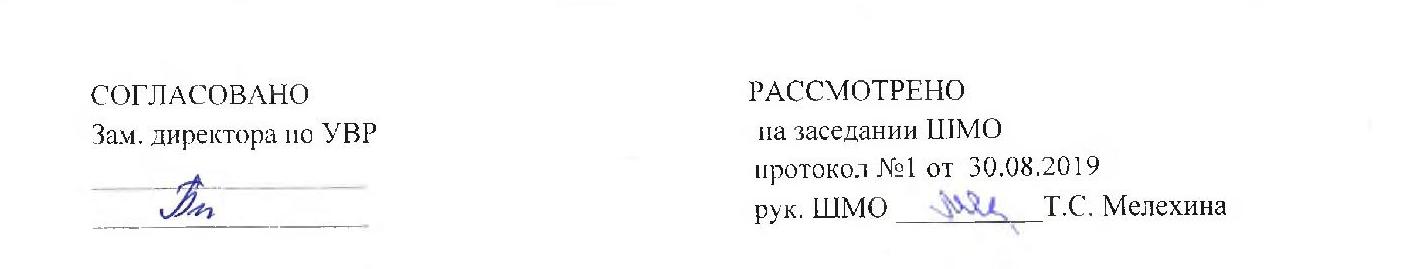 РАБОЧАЯ ПРОГРАММАПО ЛИТЕРАТУРЕна 2019 – 2020 учебный год Класс: 9 Преподаватель: Максимова В.М.Недельная нагрузка: 9 часПланирование составлено на основе: Федеральный   государственный  образовательный стандарт основного общего   образования (утвержден приказом Министерства образования и науки Российской Федерации от 17 декабря  2010 года «Об утверждении и введении в действие Федерального государственного образовательного стандарта основного общего образования № 1897 (в редакции от 29.12.2014 г. № 1644);3. Приказ Министерства образования и науки РФ от 31 декабря 2015 г. N 1577 «О внесении изменений в федеральный государственный образовательный стандарт основного общего образования, утвержденный приказом Министерства образования и науки Российской Федерации от 17 декабря 2010 г. № 1897».4. Программа общеобразовательных учреждений «Литература», рекомендованные Министерством образования РФ. и авторской программы под редакцией  В.Я. Коровиной, 2014 г.  5. Федеральный перечень учебников, рекомендованных (допущенных) к использованию в   образовательном процессе в образовательных учреждениях, реализующих образовательные программы общего образования и имеющих государственную аккредитацию (утвержденного приказом Министерства образования и науки РФ от 31.03.2014 г № 253 с изменениями от 08.06.2015 г приказ № 576).Учебник: Литертура, 9 класс,ч.1.,2. «Просвещение». Москва,2019 6 издание под редакцией В.Я.Коровиной.Пояснительная запискаСведения о количестве учебных часовДанная программа рассчитана на 102 часа (3 часа в неделю), 34 рабочих недели в соответствии с годовым учебным планом, годовым календарным учебным графиком.Часы пропорционально распределены на основные темы в течение учебного года, на уроки развития речи, что позволит формированию прочных навыков, объяснения конкретных литературных фактов, уроки развития речи направлены на совершенствование умений и навыков практическим путём. Требования к результатам освоения  Устное народное творчество Выпускник научится:- осознанно воспринимать и понимать фольклорный текст; различать фольклорные и литературные произведения, обращаться к пословицам, поговоркам, фольклорным образам, традиционным фольклорным приёмам в различных ситуациях речевого общения, сопоставлять фольклорную сказку и её интерпретацию средствами других искусств (иллюстрация, мультипликация, художественный фильм);- выделять нравственную проблематику фольклорных текстов как основу для развития представлений о нравственном идеале своего и русского народов, формирования представлений о русском национальном характере;- видеть черты русского национального характера в героях русских сказок и былин, видеть черты национального характера своего народа в героях народных сказок и былин;- учитывая жанрово-родовые признаки произведений устного народного творчества, выбирать фольклорные произведения для самостоятельного чтения;- целенаправленно использовать малые фольклорные жанры в своих устных и письменных высказываниях;- определять с помощью пословицы жизненную/вымышленную ситуацию;- выразительно читать сказки и былины, соблюдая соответствующий интонационный рисунок устного рассказывания;- пересказывать сказки, чётко выделяя сюжетные линии, не пропуская значимых композиционных элементов, используя в своей речи характерные для народных сказок художественные приёмы;- выявлять в сказках характерные художественные приёмы и на этой основе определять жанровую разновидность сказки, отличать литературную сказку от фольклорной;- видеть необычное в обычном, устанавливать неочевидные связи между предметами, явлениями, действиями, отгадывая или сочиняя загадку.Выпускник получит возможность научиться:- сравнивая сказки, принадлежащие разным народам, видеть в них воплощение нравственного идеала конкретного народа (находить общее и различное с идеалом русского и своего народов);- рассказывать о самостоятельно прочитанной сказке, былине, обосновывая свой выбор;- сочинять сказку (в том числе и по пословице), былину и/или придумывать сюжетные линии;- сравнивая произведения героического эпоса разных народов (былину и сагу, былину и сказание), определять черты национального характера;- выбирать произведения устного народного творчества разных народов для самостоятельного чтения, руководствуясь конкретными целевыми установками;- устанавливать связи между фольклорными произведениями разных народов на уровне тематики, проблематики, образов (по принципу сходства и различия).Древнерусская литература. Русская литература XVIII в. Русская литература XIX—XX вв. Литература народов России. Зарубежная литератураВыпускник научится:- осознанно воспринимать художественное произведение в единстве формы и содержания; адекватно понимать художественный текст и давать его смысловой анализ;- интерпретировать прочитанное, устанавливать поле читательских ассоциаций, отбирать произведения для чтения;- воспринимать художественный текст как произведение искусства, послание автора читателю, современнику и потомку;- определять для себя актуальную и перспективную цели чтения художественной литературы; выбирать произведения для самостоятельного чтения;- выявлять и интерпретировать	авторскую позицию, определяя	своё к ней отношение, и на этой основе формировать собственные ценностные ориентации;- определять актуальность произведений для читателей разных поколений и вступать в диалог с другими читателями;- анализировать	и истолковывать	произведения разной жанровой природы, аргументированно формулируя своё отношение к прочитанному;- создавать собственный текст аналитического и интерпретирующего характера в различных форматах;- сопоставлять произведение словесного искусства и его воплощение в других искусствах;- работать с разными источниками информации и владеть основными способами её обработки и презентации.Выпускник получит возможность научиться:- выбирать путь анализа произведения, адекватный жанрово-родовой природе художественного текста;- дифференцировать элементы поэтики художественного текста, видеть их художественную и смысловую функцию;- сопоставлять  «чужие» тексты интерпретирующего характера, аргументированно оценивать их;- оценивать интерпретацию художественного текста, созданную средствами других искусств;- создавать собственную интерпретацию изученного текста средствами других искусств;- сопоставлять произведения русской и мировой литературы самостоятельно (или под руководством учителя), определяя линии сопоставления, выбирая аспект для сопоставительного анализа;- вести самостоятельную проектно-исследовательскую деятельность и оформлять её результаты в разных форматах (работа исследовательского характера, реферат, проект).        Конкретизируя эти общие результаты, обозначим наиболее важные предметные умения, формируемые у обучающихся в результате освоения программы по литературе основной школы (в скобках указаны классы, когда эти умения стоит активно формировать; в этих классах можно уже проводить контроль сформированности этих умений):- определять тему и основную мысль произведения;- владеть различными видами пересказа, пересказывать сюжет; выявлять- особенности композиции, основной конфликт, вычленять фабулу;- характеризовать героев-персонажей, давать их сравнительные характеристики;- оценивать систему персонажей;- находить основные изобразительно-выразительные средства, характерные для творческой манеры писателя, определять их художественные функции; выявлять особенности языка и стиля писателя;- определять родо-жанровую специфику художественного произведения;- объяснять свое понимание нравственно-философской, социально-исторической и эстетической проблематики произведений- выделять в произведениях элементы художественной формы и обнаруживать связи между ними, постепенно переходя к анализу текста; анализировать литературные произведения разных жанров;- выявлять и осмыслять формы авторской оценки героев, событий, характер авторских взаимоотношений с «читателем» как адресатом произведения (в каждом классе на своем уровне);- пользоваться основными теоретико-литературными терминами и понятиями (в каждом классе - умение пользоваться терминами, изученными в этом и предыдущих классах) как инструментом анализа и интерпретации художественного текста;- представлять развернутый устный или письменный ответ на поставленные вопросы (в каждом классе - на своем уровне); вести учебные дискуссии;- собирать материал и обрабатывать информацию, необходимую для составления плана, тезисного плана, конспекта, доклада, написания аннотации, сочинения, эссе, литературно-творческой работы, создания проекта на заранее объявленную или самостоятельно/под руководством учителя выбранную литературную или публицистическую тему, для организации дискуссии (в каждом классе - на своем уровне);- выражать личное отношение к художественному произведению, аргументировать свою точку зрения (в каждом классе - на своем уровне);- выразительно читать с листа и наизусть произведения/фрагменты- произведений художественной литературы, передавая личное отношение к произведению;           - ориентироваться в информационном образовательном пространстве: работать с- энциклопедиями, словарями, справочниками, специальной литературой; пользоваться каталогами библиотек, библиографическими указателями, системой поиска  в Интернете (в каждом классе - на своем уровне).    При планировании предметных результатов освоения программы следует учитывать, что формирование различных умений, навыков, компетенций происходит у разных обучающихся с разной скоростью и в разной степени и не заканчивается в школе.При оценке предметных результатов обучения литературе следует учитывать несколько основных уровней сформированности читательской культуры.уровень определяется наивно-реалистическим восприятием литературно- художественного произведения как истории из реальной жизни (сферы так называемой«первичной действительности»). Понимание текста на этом уровне осуществляется на основе буквальной «распаковки» смыслов; к художественному миру произведения читатель подходит с житейских позиций. Такое эмоциональное непосредственное восприятие, создает основу для формирования осмысленного и глубокого чтения, но с точки зрения эстетической еще не является достаточным. Оно характеризуется способностями читателя воспроизводить содержание литературного произведения, отвечая на тестовые вопросы (устно, письменно) типа «Что? Кто? Где? Когда? Какой?», кратко выражать/определять свое эмоциональное отношение к событиям и героям - качества последних только называются/перечисляются; способность к обобщениям проявляется слабо.К основным видам деятельности, позволяющим диагностировать возможности читателей I уровня, относятся акцентно-смысловое чтение; воспроизведение элементов содержания произведения в устной и письменной форме (изложение, действие по действия по заданному алгоритму с инструкцией); формулировка вопросов; составление системы вопросов и ответы на них (устные, письменные).Условно им соответствуют следующие типы диагностических заданий:выразительно прочтите следующий фрагмент;определите, какие события в произведении являются центральными;определите, где и когда происходят описываемые события;опишите, каким вам представляется герой произведения, прокомментируйте словагероя;выделите в тексте наиболее непонятные (загадочные, удивительные и т. п.) для вас места;ответьте на поставленный учителем/автором учебника вопрос;определите, выделите, найдите, перечислите признаки, черты, повторяющиеся детали и т. п.II уровень сформированности читательской культуры характеризуется тем, что обучающийся понимает обусловленность особенностей художественного произведения авторской волей, однако умение находить способы проявления авторской позиции у него пока отсутствуютУ читателей этого уровня формируется стремление размышлять над прочитанным, появляется умение выделять в произведении значимые в смысловом и эстетическом плане отдельные элементы художественного произведения, а также возникает стремление находить и объяснять связи между ними. Читатель этого уровня пытается аргументированно отвечать на вопрос «Как устроен текст?», умеет выделять крупные единицы произведения, пытается определять связи между ними для доказательства верности понимания темы, проблемы и идеи художественного текста.К основным видам деятельности, позволяющим диагностировать возможности читателей, достигших II уровня, можно отнести устное и письменное выполнение аналитических процедур с использованием теоретических понятий (нахождение элементов текста; наблюдение, описание, сопоставление и сравнение выделенных единиц; объяснение функций каждого из элементов; установление связи между ними; создание комментария на основе сплошного и хронологически последовательного анализа - пофразового (при анализе стихотворений и небольших прозаических произведений - рассказов, новелл) или поэпизодного; проведение целостного и межтекстового анализа).Условно им соответствуют следующие типы диагностических заданий:выделите, определите, найдите, перечислите признаки, черты, повторяющиеся детали и т. п.;покажите, какие особенности художественного текста проявляют позицию его автора;покажите, как в художественном мире произведения проявляются черты реального мира (как внешней для человека реальности, так и внутреннего мира человека);проанализируйте фрагменты, эпизоды текста (по предложенному алгоритму и без него);сопоставьте, сравните, найдите сходства и различия (как в одном тексте, так и между разными произведениями);определите жанр произведения, охарактеризуйте его особенности;дайте свое рабочее определение следующему теоретико-литературному понятию.Понимание текста на этом уровне читательской культуры осуществляется поверхностно;ученик знает формулировки теоретических понятий и может пользоваться ими при анализе произведения (например, может находить в тексте тропы, элементы композиции, признаки жанра), но не умеет пока делать «мостик» от этой информации к тематике, проблематике и авторской позиции.           II уровень определяется умением воспринимать произведение как художественное целое, концептуально осмыслять его в этой целостности, видеть воплощенный в нем авторский замысел. Читатель, достигший этого уровня, сумеет интерпретировать художественный смысл произведения, то есть отвечать на вопросы:«Почему (с какой целью?) произведение построено так, а не иначе? Какой художественный эффект дало именно такое построение, какой вывод на основе именно такого построения мы можем сделать о тематике, проблематике и авторской позиции в данном конкретном произведении?».К основным видам деятельности, позволяющим диагностировать возможности читателей, достигших III уровня, можно отнести устное или письменное истолкование художественных функций особенностей поэтики произведения, рассматриваемого в его целостности, а также истолкование смысла произведения как художественного целого; создание эссе, научно-исследовательских заметок (статьи), доклада на конференцию, рецензии, сценария и т.п.Условно им соответствуют следующие типы диагностических заданий:выделите, определите, найдите, перечислите признаки, черты, повторяющиеся детали и т. п.определите художественную функцию той или иной детали, приема и т. п.;определите позицию автора и способы ее выражения;проинтерпретируйте выбранный фрагмент произведения;объясните (устно, письменно) смысл названия произведения;озаглавьте предложенный текст (в случае если у литературного произведения нет заглавия);напишите сочинение-интерпретацию;напишите рецензию на произведение, не изучавшееся на уроках литературы. Понимание текста на этом уровне читательской культуры осуществляется на основе«распаковки» смыслов художественного текста как дважды «закодированного» (естественным языком и специфическими художественными средствами).Читательская культура учеников 9 класса характеризуется появлением элементов третьего уровня. Это следует иметь в виду при осуществлении в литературном образовании разноуровневого подхода к обучению, а также при проверке качества его результатов.Успешное освоение видов учебной деятельности, соответствующей разным уровням читательской культуры, и способность демонстрировать их во время экзаменационных испытаний служат критериями для определения степени подготовленности обучающихся основной школы. Определяя степень подготовленности, следует учесть  условный характер соотнесения описанных заданий и разных уровней читательской культуры. Показателем достигнутых школьником результатов является не столько характер заданий, сколько качество их выполнения. Учитель может давать одни и те же задания (определите тематику, проблематику и позицию автора и докажите своё мнение) и, в зависимости от того, какие именно доказательства приводит ученик, определяет уровень читательской культуры и выстраивает уроки так, чтобы перевести ученика на более высокий для него уровень (работает в «зоне ближайшего развития»).Планируемые результаты изучения предметаЛичностные результаты обучения  воспитание гражданской идентичности: патриотизма, любви и уважения к Отечеству;формирование ответственного отношения к учению, готовности и способности обучающихся к саморазвитию и самообразованию на основе мотивации к обучению и познанию;формирование осознанного, уважительного и доброжелательного отношения к другому человеку;освоение социальных норм, правил поведения, социальных ролей;развитие морального сознания и компетентности в решении моральных проблем на основе личностного выбора;формирование коммуникативной компетентности в общении со сверстниками, взрослыми в процессе деятельности разных видов;формирование целостного мировоззрения;формирование ценности здорового и безопасного образа жизни;развитие эстетического сознания.Метапредметные результаты обученияумение самостоятельно определять цели своего обучения, ставить и формулировать для себя новые задачи в учёбе и познавательной деятельности;умение самостоятельно планировать пути достижения целей, осознанно выбирать наиболее эффективные способы решения учебных и познавательных задач;умение соотносить свои действия с планируемыми результатами, корректировать свои действия в соответствии с изменяющейся ситуацией;умение оценивать правильность выполнения учебной задачи;владение основами самоконтроля, самооценки;смысловое чтение;умение определять понятия, создавать обобщения, устанавливать аналогии, классифицировать, выбирать основания и критерии  классификации, устанавливать причинно-следственные связи, строить логическое рассуждение, делать выводы;умение организовывать учебное сотрудничество и совместную деятельность с одноклассниками, учителем, работать индивидуально и в группе;умение осознанно использовать речевые средства в соответствии с коммуникативной задачей, планирования и регуляции своей деятельности, владение устной и письменной речью;формирование и развитие компетентности в области использования ИКТ;умение создавать, применять и преобразовывать модели, схемы, знаки для решения учебных и познавательных задач.Предметные результаты обученияВыпускник научится:определять понятия  «литература как искусство слова» (углубление представлений), «ода»,  «сентиментализм» (начальные представления), «элегия», «баллада» (развитие представлений), «фольклоризм литературы» (развитие представлений), «автор» (развитие представлений), «герой» (развитие представлений), «антигерой», «литературный тип»,  «лирический герой» (развитие представлений), «композиция», «комическое» и его виды: сатира, юмор, ирония, сарказм, «пафос» и его виды, «жанр»,  (развитие представлений),  «лейтмотив», «онегинская строфа»,  «рассказ» (развитие представлений), «роман» (развитие представлений), «романтический герой»,  «психологизм литературы» (развитие представлений), жанровые особенности рассказа, роль художественной детали в характеристике героя; «художественная условность», «фантастика» - развитие представлений, гипербола», «гротеск»  (развитие представлений),  «реализм», «реалистическая типизация» - углубление понятий;  «притча» (углубление понятия), «силлабо-тоническая» и «тоническая система стихосложения» (углубление представлений), «трагедия как жанр драмы» (углубление понятия), «драматическая поэма» (углубление понятия);определять художественные особенности древнерусской литературы;определять художественные особенности литературы XVIII века;определять художественные особенности литературы XIX века;определять художественные особенности литературы XX века;определять основные черты античной лирики;определять особенности эпохи Возрождения;определять особенности эпохи Просвещения; давать основные сведения о жизни и творчестве писателей и поэтов;определять образную природу словесного искусства;анализировать содержание изученных произведений;составлять композицию сочинения;писать эссе;определять особенности  художественных текстов разных жанров;определять жанры текста;находить художественные средства.Выпускник получит возможность научиться: определять и понимать изученные литературоведческие понятия;понимать ключевые проблемы изученных художественных произведений;понимать связь литературных произведений с эпохой их написания;определять художественные особенности древнерусской литературы;определять художественные особенности литературы XVIII века;определять принадлежность текста к литературному направлению;определять принадлежность текста к тому или иному жанру;характеризовать образы героев;интерпретировать, анализировать художественный текст, используя теоретико - литературные понятия;выделять тему, идею, нравственную проблематику текста;понимать авторскую позицию и своё отношение к ней;пересказывать разными способами, выделяя сюжетные линии;определять художественные средства в текстах;выразительно читать;строить письменные высказывания в связи с изученным произведением;сопоставлять тексты, образы героев, природы;находить в статье учебника основные теоретико-литературные понятия, необходимые сведения;использовать ресурсы Интернета для поиска необходимой информации и выполнения проектов;различать типы героев, художественные средства, стихотворные размеры;формулировать собственное отношение к произведениям литературы;применять полученные знания на практике.Содержание программы«Литература 9 класс»(102 часа, 3  часа в неделю)Введение (1 ч.) – Введение. Литература и её роль в духовной жизни человека.Личностные результаты обучения Формирование ответственного отношения к учению, готовности и способности обучающихся к саморазвитию и самообразованию на основе мотивации к обучению и познанию;формирование осознанного, уважительного и доброжелательного отношения к другому человеку;освоение социальных норм, правил поведения, социальных ролей;формирование коммуникативной компетентности в общении со сверстниками, взрослыми в процессе деятельности разных видов;формирование целостного мировоззрения;развитие эстетического сознания.Метапредметные результаты обученияУмение самостоятельно определять цели своего обучения, ставить и формулировать для себя новые задачи в учёбе и познавательной деятельности;умение самостоятельно планировать пути достижения целей, осознанно выбирать наиболее эффективные способы решения учебных и познавательных задач;умение соотносить свои действия с планируемыми результатами, корректировать свои действия в соответствии с изменяющейся ситуацией;умение оценивать правильность выполнения учебной задачи;владение основами самоконтроля, самооценки;смысловое чтение;умение определять понятия, создавать обобщения, устанавливать аналогии, классифицировать, выбирать основания и критерии классификации, устанавливать причинно-следственные связи, строить логическое рассуждение, делать выводы;умение организовывать учебное сотрудничество и совместную деятельность с одноклассниками, учителем, работать индивидуально и в группе;умение осознанно использовать речевые средства в соответствии с коммуникативной задачей, планирования и регуляции своей деятельности, владение устной и письменной речью.Предметные результаты обученияВыпускник научится:Давать понятие «литература как искусство слова».Выпускник получит возможность научиться:Характеризовать понятие «литература как искусство слова».Определять роль литературы в духовной жизни человека.Раздел 1. Из древнерусской литературы (3 ч. + 1 ч.): Художественные особенности древнерусской литературы. «Слово о полку Игореве» как величайший памятник Древней Руси. Центральные образы и основная идея «Слова…». Сочинение по теме «Центральные образы «Слова…» (выбор).Личностные результаты обучения Воспитание гражданской идентичности: патриотизма, любви и уважения к Отечеству;формирование ответственного отношения к учению, готовности и способности обучающихся к саморазвитию и самообразованию на основе мотивации к обучению и познанию;формирование осознанного, уважительного и доброжелательного отношения к другому человеку;освоение социальных норм, правил поведения, социальных ролей;развитие морального сознания и компетентности в решении моральных проблем на основе личностного выбора;формирование коммуникативной компетентности в общении со сверстниками, взрослыми в процессе деятельности разных видов;формирование целостного мировоззрения;формирование ценности здорового и безопасного образа жизни;развитие эстетического сознания.Метапредметные результаты обученияУмение самостоятельно определять цели своего обучения, ставить и формулировать для себя новые задачи в учёбе и познавательной деятельности;умение самостоятельно планировать пути достижения целей, осознанно выбирать наиболее эффективные способы решения учебных и познавательных задач;умение соотносить свои действия с планируемыми результатами, корректировать свои действия в соответствии с изменяющейся ситуацией;умение оценивать правильность выполнения учебной задачи;владение основами самоконтроля, самооценки;смысловое чтение;умение определять понятия, создавать обобщения, устанавливать аналогии, классифицировать, выбирать основания и критерии классификации, устанавливать причинно-следственные связи, строить логическое рассуждение, делать выводы;умение организовывать учебное сотрудничество и совместную деятельность с одноклассниками, учителем, работать индивидуально и в группе;умение осознанно использовать речевые средства в соответствии с коммуникативной задачей, планирования и регуляции своей деятельности, владение устной и письменной речью.Предметные результаты обученияВыпускник научится:Давать понятия «автор», «жанр», «герой», «идея»;выделять художественные особенности древнерусской литературы;определять особенности жанра «Слова…»;определять особенности древнерусских текстов.Выпускник получит возможность научиться:Характеризовать понятия «автор», «жанр», «герой», «идея»;определять жанровые особенности текста «Слова…»;выявлять характерные для произведений древнерусской литературы тем, образов и приёмов изображения человека;анализировать текст художественного произведения;писать сочинение по заданной теме;использовать ресурсы Интернета для поиска необходимой информации и выполнения проектов.Раздел 2. Из русской литературы XVIII века (9 ч. + 1 ч.): Классицизм в русском и мировом искусстве. М.В. Ломоносов: жизнь и творчество (обзор). Художественные особенности оды «Вечернее размышление…». М.В. Ломоносов «Ода на день восшествия…»: лейтмотивы. Г.Р. Державин: жизнь и творчество (обзор). «Властителям и судьям»: особенности тематики и стиля. Г.Р. Державин «Памятник»: тема поэта и поэзии. Квинт Гораций Флакк: слово о поэте. «К Мельпомене». Понятие о сентиментализме. Н.М. Карамзин: слово о писателе. «Бедная Лиза»: сюжет и герои. Н.М. Карамзин «Бедная Лиза»: идея и проблематика произведения. Н.М. Карамзин: «Осень» и другие произведения писателя. Сочинение по теме «Чем современна литература XVIII века?»Личностные результаты обучения Воспитание гражданской идентичности: патриотизма, любви и уважения к Отечеству;формирование ответственного отношения к учению, готовности и способности обучающихся к саморазвитию и самообразованию на основе мотивации к обучению и познанию;формирование осознанного, уважительного и доброжелательного отношения к другому человеку;освоение социальных норм, правил поведения, социальных ролей;развитие морального сознания и компетентности в решении моральных проблем на основе личностного выбора;формирование коммуникативной компетентности в общении со сверстниками, взрослыми в процессе деятельности разных видов;формирование целостного мировоззрения;формирование ценности здорового и безопасного образа жизни;развитие эстетического сознания.Метапредметные результаты обученияУмение самостоятельно определять цели своего обучения, ставить и формулировать для себя новые задачи в учёбе и познавательной деятельности;умение самостоятельно планировать пути достижения целей, осознанно выбирать наиболее эффективные способы решения учебных и познавательных задач;умение соотносить свои действия с планируемыми результатами, корректировать свои действия в соответствии с изменяющейся ситуацией;умение оценивать правильность выполнения учебной задачи;владение основами самоконтроля, самооценки;смысловое чтение;умение определять понятия, создавать обобщения, устанавливать аналогии, классифицировать, выбирать основания и критерии классификации, устанавливать причинно-следственные связи, строить логическое рассуждение, делать выводы;умение организовывать учебное сотрудничество и совместную деятельность с одноклассниками, учителем, работать индивидуально и в группе;умение осознанно использовать речевые средства в соответствии с коммуникативной задачей, планирования и регуляции своей деятельности, владение устной и письменной речью;формирование и развитие компетентности в области использования ИКТ.Предметные результаты обученияВыпускник научится:Давать понятия «автор», «жанр», «герой», «идея», «композиция», «классицизм», «ода», «сентиментализм»;определять художественные особенности литературы XVIII века;находить черты классицизма как литературного направления;находить черты сентиментализма как литературного направления.Выпускник получит возможность научиться:Характеризовать понятия «автор», «жанр», «герой», «идея», «композиция», «классицизм», «ода», «сентиментализм»;определять художественные особенности литературы XVIII века;определять черты классицизма как литературного направления;выявлять черты сентиментализма как литературного направления;анализировать текст, используя литературоведческие термины;находить художественные средства; видеть авторскую позицию изучаемых текстов;определять принадлежность текста к литературному направлению;определять принадлежность текста к тому или иному жанру;характеризовать образы героев;интерпретировать, анализировать художественный текст, используя теоретико - литературные понятия;выделять тему, идею, нравственную проблематику текста;понимать авторскую позицию и своё отношение к ней;пересказывать разными способами, выделяя сюжетные линии;определять художественные средства в текстах;выразительно читать;строить письменные высказывания в связи с изученным произведением;сопоставлять тексты, образы героев, природы;находить в статье учебника основные теоретико-литературные понятия, необходимые сведения;использовать ресурсы Интернета для поиска необходимой информации и выполнения проектов;различать типы героев, художественные средства, стихотворные размеры;формулировать собственное отношение к произведениям литературы;писать сочинение по заданной теме.Раздел 3. Из русской литературы XIX века (48 ч. + 6 ч.): Русские поэты первой половины XIX века. В.А. Жуковский – поэт-романтик. Стихотворение «Море» - романтические образы. В.А. Жуковский «Невыразимое» - тема поэта и поэзии. В.А. Жуковский «Светлана»: черты баллады. В.А. Жуковский «Светлана»: образ главной героини. А.С. Грибоедов: жизнь и творчество писателя (обзор). Комедия «Горе от ума»: творческая история создания. А.С. Грибоедов «Горе от ума»: проблематика и конфликт. Фамусовская Москва. А.С. Грибоедов «Горе от ума»: образ Чацкого. А.С. Грибоедов «Горе от ума»: язык произведения. А.С. Грибоедов «Горе от ума» в зеркале русской критики. Сочинение по теме «Образы героев в комедии А.С. Грибоедова «Горе от ума» (выбор). А.С. Пушкин: жизнь и творчество. Лицейская лирика. А.С. Пушкин: тема свободы. А.С. Пушкин: любовь как гармония душ. А.С. Пушкин: тема поэта и поэзии. А.С. Пушкин: две Болдинские осени в творчестве поэта. А.С. Пушкин «Памятник»: самооценка в творчестве поэта. Эссе по теме «Мотивы лирики А.С. Пушкина». А.С. Пушкин «Моцарт и Сальери»: два типа мировосприятия. А.С. Пушкин «Евгений Онегин» как новаторское произведение. А.С. Пушкин «Евгений Онегин»: главные образы. А.С. Пушкин «Евгений Онегин»: взаимоотношения главных героев. А.С. Пушкин «Евгений Онегин»: образ автора. А.С. Пушкин «Евгений Онегин» как энциклопедия русской жизни. А.С. Пушкин «Евгений Онегин» в зеркале критики. Эссе по теме «Мотивы поступков и взаимоотношений героев романа А.С. Пушкина «Евгений Онегин» (выбор). М.Ю. Лермонтов: хронология жизни и творчества. Многообразие тем, жанров, мотивов лирики поэта (с повторением ранее изученного). Образ поэта-пророка в лирике М.Ю. Лермонтова. Тема любви в лирике М.Ю. Лермонтова. Тема родины в лирике М.Ю. Лермонтова. Сочинение по теме «В чём трагизм одиночества в лирике М.Ю. Лермонтова?» (выбор). М.Ю. Лермонтов «Герой нашего времени»: общая характеристика романа. М.Ю. Лермонтов «Герой нашего времени» (главы «Бэла», «Максим Максимыч»): загадки образа Печорина. М.Ю. Лермонтов «Герой нашего времени» (главы «Тамань», «Княжна Мери»). «Журнал Печорина» как средство самораскрытия его характера. М.Ю. Лермонтов «Герой нашего времени» (глава «Фаталист»): философско-композиционное значение повести. М.Ю. Лермонтов «Герой нашего времени»: дружба и любовь в жизни Печорина. М.Ю. Лермонтов «Герой нашего времени»: оценка критиков. Сочинение по теме «В чём противоречивость характера Печорина?» (выбор). Н.В. Гоголь: жизнь и творчество (обзор). «Мёртвые души»: история создания. Система образов в поэме Н.В. Гоголя: мёртвые и живые души. Чичиков – новый герой эпохи или антигерой? Н.В. Гоголь «Мёртвые души»: поэма о величии России. Поэма «Мёртвые души» в зеркале русской критики. Сочинение по теме «Мёртвые и живые души поэмы Н.В. Гоголя». Ф.М. Достоевский: слово о писателе. Ф.М. Достоевский «Белые ночи»: тип «петербургского мечтателя». Роль истории Настеньки в романе Ф.М. Достоевского «Белые ночи». А.П. Чехов: слово о писателе. А.П. Чехов «Тоска»: тема одиночества. А.П. Чехов «Смерть чиновника»: эволюция образа «маленького человека». Личностные результаты обучения Воспитание гражданской идентичности: патриотизма, любви и уважения к Отечеству;формирование ответственного отношения к учению, готовности и способности обучающихся к саморазвитию и самообразованию на основе мотивации к обучению и познанию;формирование осознанного, уважительного и доброжелательного отношения к другому человеку;освоение социальных норм, правил поведения, социальных ролей;развитие морального сознания и компетентности в решении моральных проблем на основе личностного выбора;формирование коммуникативной компетентности в общении со сверстниками, взрослыми в процессе деятельности разных видов;формирование целостного мировоззрения;формирование ценности здорового и безопасного образа жизни;развитие эстетического сознания.Метапредметные результаты обученияУмение самостоятельно определять цели своего обучения, ставить и формулировать для себя новые задачи в учёбе и познавательной деятельности;умение самостоятельно планировать пути достижения целей, осознанно выбирать наиболее эффективные способы решения учебных и познавательных задач;умение соотносить свои действия с планируемыми результатами, корректировать свои действия в соответствии с изменяющейся ситуацией;умение оценивать правильность выполнения учебной задачи;владение основами самоконтроля, самооценки;смысловое чтение;умение определять понятия, создавать обобщения, устанавливать аналогии, классифицировать, выбирать основания и критерии классификации, устанавливать причинно-следственные связи, строить логическое рассуждение, делать выводы;умение организовывать учебное сотрудничество и совместную деятельность с одноклассниками, учителем, работать индивидуально и в группе;умение осознанно использовать речевые средства в соответствии с коммуникативной задачей, планирования и регуляции своей деятельности, владение устной и письменной речью;формирование и развитие компетентности в области использования ИКТ;умение создавать, применять и преобразовывать модели, схемы, знаки для решения учебных и познавательных задач.Предметные результаты обученияВыпускник научится:Давать понятия «романтизм», «классицизм», «реализм», «элегия», «баллада», «сентиментализм», «комедия», «лирический герой», «лейтмотив», «композиция», «фольклоризм литературы» (развитие представлений), «роман в стихах», «трагедия», «автор» (развитие представлений), «герой» (развитие представлений), «антигерой», «литературный тип», «лирический герой» (развитие представлений), «композиция», «комическое» и его виды: сатира, юмор, ирония, сарказм, «пафос, «жанр», (развитие представлений), «онегинская строфа», «рассказ» (развитие представлений), «роман» (развитие представлений), «романтический герой», «психологизм литературы» (развитие представлений), жанровые особенности рассказа;находить основные черты классицизма;определять особенности литературы XIX века;находить основные сведения биографии В.А. Жуковского;находить основные сведения биографии А.С. Грибоедова;строить композицию сочинения;находить основные сведения биографии А.С. Пушкина;находить основные сведения биографии М.Ю. Лермонтова;определять особенности жанра эссе;находить основные сведения биографии Н.В. Гоголя;находить основные сведения биографии А.П. Чехова;составлять композицию сочинения;составлять структуру эссе.Выпускник получит возможность научиться:Характеризовать понятия «романтизм», «классицизм», «реализм», «элегия», «баллада», «сентиментализм», «комедия», «лирический герой», «лейтмотив», «композиция», «фольклоризм литературы» (развитие представлений), «роман в стихах», «трагедия», «автор» (развитие представлений), «герой» (развитие представлений), «антигерой», «литературный тип», «лирический герой» (развитие представлений), «композиция», «комическое» и его виды: сатира, юмор, ирония, сарказм, «пафос», «жанр», (развитие представлений), «онегинская строфа», «рассказ» (развитие представлений), «роман» (развитие представлений), «романтический герой», «психологизм литературы» (развитие представлений), жанровые особенности рассказа;выполнять анализ текста комедии, используя литературоведческие понятия;определять проблематику комедии;создавать текст сочинения по заданной теме;характеризовать изученные понятия;определять и понимать изученные литературоведческие понятия;понимать ключевые проблемы изученных художественных произведений;понимать связь литературных произведений с эпохой их написания;определять принадлежность текста к литературному направлению;определять принадлежность текста к тому или иному жанру;характеризовать образы героев;интерпретировать, анализировать художественный текст, используя теоретико - литературные понятия;выделять тему, идею, нравственную проблематику текста;понимать авторскую позицию и своё отношение к ней;пересказывать разными способами, выделяя сюжетные линии;определять художественные средства в текстах;выразительно читать;строить письменные высказывания в связи с изученным произведением;сопоставлять тексты, образы героев, природы;находить в статье учебника основные теоретико-литературные понятия, необходимые сведения;использовать ресурсы Интернета для поиска необходимой информации и выполнения проектов;различать типы героев, художественные средства, стихотворные размеры;формулировать собственное отношение к произведениям литературы;писать сочинение и эссе по заданной теме.Раздел 4. Из русской литературы XX века (1 ч.): Богатство и разнообразие жанров и направлений русской литературы XX века.Личностные результаты обученияФормирование ответственного отношения к учению, готовности и способности обучающихся к саморазвитию и самообразованию на основе мотивации к обучению и познанию;формирование осознанного, уважительного и доброжелательного отношения к другому человеку;освоение социальных норм, правил поведения, социальных ролей;развитие морального сознания и компетентности в решении моральных проблем на основе личностного выбора;формирование коммуникативной компетентности в общении со сверстниками, взрослыми в процессе деятельности разных видов;формирование целостного мировоззрения;развитие эстетического сознания.Метапредметные результаты обученияУмение самостоятельно определять цели своего обучения, ставить и формулировать для себя новые задачи в учёбе и познавательной деятельности;умение самостоятельно планировать пути достижения целей, осознанно выбирать наиболее эффективные способы решения учебных и познавательных задач;умение соотносить свои действия с планируемыми результатами, корректировать свои действия в соответствии с изменяющейся ситуацией;умение оценивать правильность выполнения учебной задачи;владение основами самоконтроля, самооценки;смысловое чтение;умение определять понятия, создавать обобщения, устанавливать аналогии, классифицировать, выбирать основания и критерии классификации, устанавливать причинно-следственные связи, строить логическое рассуждение, делать выводы;умение организовывать учебное сотрудничество и совместную деятельность с одноклассниками, учителем, работать индивидуально и в группе;умение осознанно использовать речевые средства в соответствии с коммуникативной задачей, планирования и регуляции своей деятельности, владение устной и письменной речью;формирование и развитие компетентности в области использования ИКТ;умение создавать, применять и преобразовывать модели, схемы, знаки для решения учебных и познавательных задач.Предметные результаты обученияВыпускник научится:Определять основные жанры и направления русской литературы XX века;Определять особенности русской литературы XX века.Выпускник получит возможность научиться:Характеризовать понятие;анализировать тексты;выполнять анализ текстов, используя литературоведческие термины;определять тему, идею текстов.Раздел 5. Из русской прозы XX века (обзор) (8 ч. + 2 ч.): Разнообразие видов и жанров прозаических произведений XX века, ведущие прозаики России. И.А. Бунин: слово о писателе. Рассказ «Тёмные аллеи»: лиризм повествования. М.А. Булгаков: слово о писателе. Повесть «Собачье сердце»: история создания. М.А. Булгаков «Собачье сердце»: система образов произведения. М.А. Булгаков «Собачье сердце»: проблематика и приём гротеска в повести. М.А. Шолохов: слово о писателе. Рассказ «Судьба человека»: смысл названия. Судьбы родины и человека в произведении М.А. Шолохова. А.И. Солженицын: слово о писателе. А.И. Солженицын рассказ «Матрёнин двор»: трагизм судьбы героини. Эссе по теме «Нравственная проблематика в произведениях писателей XX века». Отзыв или рецензия на самостоятельно прочитанное произведение литературы XX века.Личностные результаты обучения Воспитание гражданской идентичности: патриотизма, любви и уважения к Отечеству;формирование ответственного отношения к учению, готовности и способности обучающихся к саморазвитию и самообразованию на основе мотивации к обучению и познанию;формирование осознанного, уважительного и доброжелательного отношения к другому человеку;освоение социальных норм, правил поведения, социальных ролей;развитие морального сознания и компетентности в решении моральных проблем на основе личностного выбора;формирование коммуникативной компетентности в общении со сверстниками, взрослыми в процессе деятельности разных видов;формирование целостного мировоззрения;формирование ценности здорового и безопасного образа жизни;развитие эстетического сознания.Метапредметные результаты обученияУмение самостоятельно определять цели своего обучения, ставить и формулировать для себя новые задачи в учёбе и познавательной деятельности;умение самостоятельно планировать пути достижения целей, осознанно выбирать наиболее эффективные способы решения учебных и познавательных задач;умение соотносить свои действия с планируемыми результатами, корректировать свои действия в соответствии с изменяющейся ситуацией;умение оценивать правильность выполнения учебной задачи;владение основами самоконтроля, самооценки;смысловое чтение;умение определять понятия, создавать обобщения, устанавливать аналогии, классифицировать, выбирать основания и критерии классификации, устанавливать причинно-следственные связи, строить логическое рассуждение, делать выводы;умение организовывать учебное сотрудничество и совместную деятельность с одноклассниками, учителем, работать индивидуально и в группе;умение осознанно использовать речевые средства в соответствии с коммуникативной задачей, планирования и регуляции своей деятельности, владение устной и письменной речью;формирование и развитие компетентности в области использования ИКТ.Предметные результаты обученияВыпускник научится:Давать понятия «психологизм литературы» (развитие представлений), жанровые особенности рассказа, роль художественной детали в характеристике героя; «художественная условность», «фантастика» - развитие представлений, гипербола», «гротеск» (развитие представлений), «реализм», «реалистическая типизация» - углубление понятий; «притча» (углубление понятия);определять художественные особенности литературы XX века;находить основные сведения о жизни и творчестве писателей;определять образную природу словесного искусства;анализировать содержание изученных произведений;составлять структуру эссе;определять особенности художественных текстов разных жанров;определять жанры текста.Выпускник получит возможность научиться:Характеризовать изученные понятия;сопоставлять, сравнивать, анализировать тексты;выполнять анализ текстов, используя литературоведческие термины;сравнивать героев;определять тему, идею, проблему текстов;писать эссе по заданной теме;пишут отзыв, рецензию на самостоятельно прочитанное произведение.Раздел 6. Из русской поэзии XX века (обзор) (11 ч. + 1 ч.): Многообразие направлений жанров лирической поэзии. А.А. Блок: слово о поэте. Художественные особенности лирики А.А. Блока. Образ родины в поэзии А.А. Блока. С.А. Есенин: слово о поэте. Тема России в лирике С.А. Есенина. Своеобразие метафор и сравнений в лирике С.А. Есенина. В.В. Маяковский: слово о поэте. Новаторство лирики. М. И. Цветаева: судьба и творчество. Особенности поэтики. А.А. Ахматова: судьба и творчества. Стихотворения о любви, о поэте и поэзии. Н.А. Заболоцкий: слово о поэте. Стихотворения о человеке и природе. Б.Л. Пастернак: слово о поэте. Лирика о природе и любви. А.Т. Твардовский: слово о поэте. Лирика о родине и природе. Эссе по теме «Поэт XX века». Личностные результаты обучения Воспитание гражданской идентичности: патриотизма, любви и уважения к Отечеству;формирование ответственного отношения к учению, готовности и способности обучающихся к саморазвитию и самообразованию на основе мотивации к обучению и познанию;формирование осознанного, уважительного и доброжелательного отношения к другому человеку;освоение социальных норм, правил поведения, социальных ролей;развитие морального сознания и компетентности в решении моральных проблем на основе личностного выбора;формирование коммуникативной компетентности в общении со сверстниками, взрослыми в процессе деятельности разных видов;формирование целостного мировоззрения;развитие эстетического сознания.Метапредметные результаты обученияУмение самостоятельно определять цели своего обучения, ставить и формулировать для себя новые задачи в учёбе и познавательной деятельности;умение самостоятельно планировать пути достижения целей, осознанно выбирать наиболее эффективные способы решения учебных и познавательных задач;умение соотносить свои действия с планируемыми результатами, корректировать свои действия в соответствии с изменяющейся ситуацией;умение оценивать правильность выполнения учебной задачи;владение основами самоконтроля, самооценки;смысловое чтение;умение определять понятия, создавать обобщения, устанавливать аналогии, классифицировать, выбирать основания и критерии классификации, устанавливать причинно-следственные связи, строить логическое рассуждение, делать выводы;умение организовывать учебное сотрудничество и совместную деятельность с одноклассниками, учителем, работать индивидуально и в группе;умение осознанно использовать речевые средства в соответствии с коммуникативной задачей, планирования и регуляции своей деятельности, владение устной и письменной речью;формирование и развитие компетентности в области использования ИКТ.Предметные результаты обученияВыпускник научится:Давать понятия «силлабо-тоническая система стихосложения», «тоническая система стихосложения»;определять художественные особенности литературы XX века;находить основные сведения о жизни и творчестве поэтов;определять образную природу словесного искусства;анализировать содержание изученных произведений;составлять структуру эссе;определять особенности художественных текстов разных жанров;определять жанры текста.Выпускник получит возможность научиться:Характеризовать изученные понятия;выразительно читать;сопоставлять, сравнивать, анализировать тексты;выполнять анализ текстов, используя литературоведческие термины;сравнивать героев;определять тему, идею, проблему текстов;писать эссе по заданной теме.Раздел 7. Песни и романсы на стихи поэтов XIX и XX веков (обзор) (2 ч.): Песни и романсы на стихи поэтов XIX и XX веков (обзор).Личностные результаты обучения Формирование ответственного отношения к учению, готовности и способности обучающихся к саморазвитию и самообразованию на основе мотивации к обучению и познанию;формирование осознанного, уважительного и доброжелательного отношения к другому человеку;освоение социальных норм, правил поведения, социальных ролей;развитие морального сознания и компетентности в решении моральных проблем на основе личностного выбора;формирование коммуникативной компетентности в общении со сверстниками, взрослыми в процессе деятельности разных видов;формирование целостного мировоззрения;развитие эстетического сознания.Метапредметные результаты обученияУмение самостоятельно определять цели своего обучения, ставить и формулировать для себя новые задачи в учёбе и познавательной деятельности;умение самостоятельно планировать пути достижения целей, осознанно выбирать наиболее эффективные способы решения учебных и познавательных задач;умение соотносить свои действия с планируемыми результатами, корректировать свои действия в соответствии с изменяющейся ситуацией;умение оценивать правильность выполнения учебной задачи;владение основами самоконтроля, самооценки;смысловое чтение;умение определять понятия, создавать обобщения, устанавливать аналогии, классифицировать, выбирать основания и критерии классификации, устанавливать причинно-следственные связи, строить логическое рассуждение, делать выводы;умение организовывать учебное сотрудничество и совместную деятельность с одноклассниками, учителем, работать индивидуально и в группе;умение осознанно использовать речевые средства в соответствии с коммуникативной задачей, планирования и регуляции своей деятельности, владение устной и письменной речью;формирование и развитие компетентности в области использования ИКТ.Предметные результаты обученияВыпускник научится:Находить основные сведения по изучаемой теме.Выпускник получит возможность научиться:Выразительно читать, в том числе и наизусть;сопоставлять, сравнивать, анализировать тексты;выполнять анализ текстов, используя литературоведческие термины;определять тему, идею, проблему текстов;находить в текстах художественные средства;видеть общие мотивы.Раздел 8. Из зарубежной литературы (7 ч.): Античная лирика. Гораций: слово о поэте. «Я воздвиг памятник…». Данте Алигьери: слово о поэте. «Божественная комедия» (фрагменты): множественность смыслов поэмы. У. Шекспир: жизнь и творчество. Характеристика гуманизма эпохи Возрождения. У. Шекспир «Гамлет» (обзор): Гамлет как вечный образ мировой литературы. Философская глубина трагедии У. Шекспира «Гамлет». И.-В. Гёте: судьба и творчество. Характеристика особенностей эпохи Просвещения. И.-В. Гёте «Фауст» (обзор): сюжет, герои и проблематика трагедии.Личностные результаты обучения Формирование ответственного отношения к учению, готовности и способности обучающихся к саморазвитию и самообразованию на основе мотивации к обучению и познанию;формирование осознанного, уважительного и доброжелательного отношения к другому человеку;освоение социальных норм, правил поведения, социальных ролей;развитие морального сознания и компетентности в решении моральных проблем на основе личностного выбора;формирование коммуникативной компетентности в общении со сверстниками, взрослыми в процессе деятельности разных видов;формирование целостного мировоззрения;развитие эстетического сознания.Метапредметные результаты обученияУмение самостоятельно определять цели своего обучения, ставить и формулировать для себя новые задачи в учёбе и познавательной деятельности;умение самостоятельно планировать пути достижения целей, осознанно выбирать наиболее эффективные способы решения учебных и познавательных задач;умение соотносить свои действия с планируемыми результатами, корректировать свои действия в соответствии с изменяющейся ситуацией;умение оценивать правильность выполнения учебной задачи;владение основами самоконтроля, самооценки;смысловое чтение;умение определять понятия, создавать обобщения, устанавливать аналогии, классифицировать, выбирать основания и критерии классификации, устанавливать причинно-следственные связи, строить логическое рассуждение, делать выводы;умение организовывать учебное сотрудничество и совместную деятельность с одноклассниками, учителем, работать индивидуально и в группе;умение осознанно использовать речевые средства в соответствии с коммуникативной задачей, планирования и регуляции своей деятельности, владение устной и письменной речью;формирование и развитие компетентности в области использования ИКТ;умение создавать, применять и преобразовывать модели, схемы, знаки для решения учебных и познавательных задач.Предметные результаты обученияВыпускник научится:1)Давать понятия «трагедия как драматический жанр» (углубление понятия), «драматическая поэма» (углубление понятия);2) находить основные сведения жизни и творчества писателей;определять основные черты античной лирики;определять особенности эпохи Возрождения;определять особенности эпохи Просвещения.Выпускник получит возможность научиться:Определять и понимать изученные литературоведческие понятия;понимать ключевые проблемы изученных художественных произведений;понимать связь литературных произведений с эпохой их написания;характеризовать образы героев;интерпретировать, анализировать художественный текст, используя теоретико - литературные понятия;использовать ресурсы Интернета для поиска необходимой информации и выполнения проектов.Раздел 7. Итоги года (1 ч.): Итоги курса литературы в 9 классе.Личностные результаты обучения Формирование ответственного отношения к учению, готовности и способности обучающихся к саморазвитию и самообразованию на основе мотивации к обучению и познанию;формирование коммуникативной компетентности в общении со сверстниками, взрослыми в процессе деятельности разных видов.Метапредметные результаты обученияУмение самостоятельно определять цели своего обучения, ставить и формулировать для себя новые задачи в учёбе и познавательной деятельности;умение самостоятельно планировать пути достижения целей, осознанно выбирать наиболее эффективные способы решения учебных и познавательных задач;умение оценивать правильность выполнения учебной задачи;владение основами самоконтроля, самооценки;смысловое чтение;умение определять понятия, создавать обобщения, устанавливать аналогии, классифицировать, выбирать основания и критерии классификации, устанавливать причинно-следственные связи, строить логическое рассуждение, делать выводы;умение организовывать учебное сотрудничество и совместную деятельность с одноклассниками, учителем, работать индивидуально и в группе;умение осознанно использовать речевые средства в соответствии с коммуникативной задачей, планирования и регуляции своей деятельности, владение устной и письменной речью;формирование и развитие компетентности в области использования ИКТ.Предметные результаты обученияВыпускник научится:Правилам представления проекта.Выпускник получит возможность научиться: 1 подготовить проект и представить его;2 подвести итоги курса литературы в 9 классе.Учебно-тематический план 9 классПримерное тематическое планированиеПРИЛОЖЕНИЯПРИЛОЖЕНИЕ 1                                 КОНТРОЛЬНО – ИЗМЕРИТЕЛЬНЫЕ МАТЕРИАЛЫ№1   УРОК № _____________________Пояснительная запискаТЕМА:     ВХОДНАЯ ДИАГНОСТИКАЦЕЛИ:   Выявление уровня литературного развития учащихся , умения решать тестовые заданияСОДЕРЖАНИЕ и ИНСТРУКЦИЯ по выполнению работы:1. Контрольно-измерительные материалы предназначены для проведения входного тестирования по литературе в 9 классе Представлен 1 вариант тестов, включающий по 18 заданий с выбором ответа . Задания одинаковы по содержанию и структуре для всех учащихся. Каждое выполненное задание оценивается 1 баллом. Максимальное  количество баллов – 182. Таблица пересчета баллов :При проведении тестовых работ по литературе критерии оценок следующие:«5» - 90 – 100 %;«4» - 78 – 89 %;«3» - 55 – 77 %;«2»- менее 54 %. УРОВЕНЬ СЛОЖНОСТИ – базовыйВРЕМЯ выполнения = 1 часВХОДНАЯ  ДИАГНОСТИКА  (тестирование)1.Определите жанр произведения «Капитанская дочка»А) роман         Б) историческая повесть       В) семейно-бытовая хроника   Г) легенда  Д) мемуары2. Повествование в «Капитанской дочке» ведется от лицаА) автора      Б) повествователя    В) Маши Мироновой      Г) Петра Гринева       Д) Пугачева3. Соотнесите элементы композиции и элементы развития любовного сюжетаА)  экспозиция            1) сцена дуэли со Швабриным, письмо отцаБ)  завязка                    2) освобождение Гринева, женитьба на МашеВ) кульминация          3) детство Петруши в родовом именииГ) развязка                  4) знакомство Гринева с главной героиней повести4. Какие фольклорные жанры использует А.С.Пушкин для создания образа Пугачева?А) былины   Б) Загадки    В) сказки   Г)  песни   Д) пословицы и поговорки   Е) мифы5.К какому литературному направлению можно отнести поэму М.Лермонтова «Мцыри»?А) сентиментализм  Б) реализм  В) романтизм   Г)  классицизм6. Какой момент в сюжете поэмы можно назвать кульминационным?А) побег из монастыря  Б) встречу с грузинкой  В) бой с барсом  Г)  гибель Мцыри7. Назовите предшественников Н.В.Гоголя в жанре комедииА) А.Пушкин  Б)  М.Лермонтов  В) М.Ломоносов  Г) Д.И.Фонвизин   Д) А.С.Грибоедов8. Что заставило городничего поверить в то, что Хлестаков – ревизор?А) мнение Бобчинского и Добчинского    Б) страх наказания   В) непреднамеренность поступков Хлестакова   Г) письмо  Чмыхова9. Соотнесите род деятельности чиновника и его имяА) судья                                                                    1) ХлоповБ) смотритель училищ                                            2) ЗемляникаВ) частный пристав                                                3) ГибнерГ) попечитель богоугодных заведений                4) Ляпкин-ТяпкинД) уездный лекарь                                                  5) ШпекинЕ) почтмейстер                                                       6) Уховертов10. Какой художественный прием положен в основу композиции рассказа «После бала»?А) последовательность излагаемых событий  Б) цикличность излагаемых событийВ) антитеза    Г) ретроспектива11. Повествование в произведении «После бала» ведется от имениА) автора   Б) Ивана Васильевича  В) полковника12. Черты какого фольклорного жанра нашли отражение в главе «Два солдата» в поэме А.Т.Твардовского «Василий Теркин»?А) былина  Б) песня   В) бытовая сказка   Г) пословица13. Без чего, по мнению А.Твардовского, невозможна жизнь на фронте? Вода; еда; прибаутка; махорка; тепло; правда сущая; друг, как Василий Теркин; медаль.14. Классицизм – этоА) жанр художественного произведения  Б) литературное направление  В) род литературы15. Определите жанр произведения Д.Фонвизина «Недоросль»А) драма  Б) трагедия   В) комедия   Г) сатира16. Определите тему комедии «Недоросль»А) честь и достоинство человека   Б) воспитание молодого поколения     В) любовнаяГ) обличение невежества       Д) борьба с самодержавием17. Назовите излюбленные жанры поэзии В.А.ЖуковскогоА) поэма   Б) стихотворение    В) элегия  Г) эпиграмма  Д) баллада18.Кто из ссыльных декабристов написал ответ на пушкинское послание «Во глубине сибирских руд»А) Кюхельбекер   Б)  Волконский   В)  Муравьев   Г) Одоевский    ОТВЕТЫ   (входная диагностика   литература    9   класс)     Б     Г    а – 3          б – 4          в – 1          г – 2    в      г       д    в    в   г         д  б         в а – 4       б – 1        в – 6        г – 2      д – 3     е – 5  в б в тепло     медаль б в а     б      г в         д Г№2  УРОК № _____________________Пояснительная записка          ТЕМА:     Р.Р.Подготовка к домашнему сочинению по «Слову о полку Игореве»          ЦЕЛЬ: отработать навык написания сочинения-рассуждения на примере произведения древнерусской литературыСОДЕРЖАНИЕ и ИНСТРУКЦИЯ по выполнению работы:1. Выбор темы сочинения:-  « Фольклорные традиции в «Слове о полку Игореве»- Образ русской земли В «Слове о полку Игореве»2. Составление плана сочинения на тему «Образ русской земли В «Слове…»     1) «Слово о полку Игореве» как выдающийся памятник древнерусской литературы:А) история создания произведения, цель написания;Б) летописная основа «Слова…»     2) Образ Руси на страницах «Слова о полку Игореве»:А) роль природных явлений в произведении;Б) использование олицетворений в тексте;В) образы русских князей;Г) фольклорные мотивы в произведении;Д) плач Ярославны как отражение лирического начала в «Слове…»Е) «златое слово» Святослава – способ выражения авторской позицииЖ) русская земля как символ красоты, богатства, единения.     3) Основная идея «Слова…» - призыв к единению русских князей.3. Написание черновика сочинения и его редактирование     ВРЕМЯ выполнения работы – 1 час (классный) , 1 час (домашний)Уровень сложности – сложный           КРИТЕРИИ ОЦЕНИВАНИЯ – с.5                                    №3 Пояснительная запискаУРОК № _____________________          ТЕМА:     Подготовка к домашнему сочинению по комедии А.С.Грибоедова «Горе от ума»ЦЕЛИ УРОКА: проанализировать этапы подготовки к написанию сочинения; выбор эпиграфа, формулировка главной мысли будущего сочинения, составление плана, использование цитат для доказательства своих мыслей; развивать устную и письменную речь учащихся; воспитывать любовь к художественному слову; Учить определять объем и содержание темы; выработать у учащихся навык написания сочинения по драматическому произведению.СОДЕРЖАНИЕ работы и ИНСТРУКЦИЯ по проведению:Знакомство с целями урока;Слово учителя об объеме и содержании темы; (см. МР. С.Б.Шадриной, с. 96)Практическая часть занятия: А)определить объем  тем сочинений Б)Этапы работы над сочинением: обдумывание темы сочинения, определение основной идеи сочинения, определение жанра сочинения, подбор материала (цитат, высказываний), составление плана сочинения , обдумывание вступления, основной части, заключения написать сочинение на  предложенные темы:- Молчалин в комедии А.С.Грибоедова «Горе от ума»- Молчалин и Скалозуб- Фамусовское общество в комедии «Горе от  ума»- Жизненные принципы Чацкого и Молчалина       5. Домашнее задание: написать сочинение на одну из предложенных тем, откорректировав его в соответствии с полученными знаниямиВРЕМЯ выполнения работы – 1 час (классный) , 1 час (домашний)Уровень сложности – сложный           КРИТЕРИИ ОЦЕНИВАНИЯ – с.5                                              ТЕМА:     Контрольная работа по романтической лирике начала XIX века, комедии «Горе от ума», лирике А. С. Пушкина (тест) или  сочинение- анализ стихотворенияЦЕЛЬ: проверить знания учащихся по романтической лирике начала XIX века, комедии «Горе от ума», лирике А. С. ПушкинаСОДЕРЖАНИЕ работы и ИНСТРУКЦИЯ по проведению:Знакомство с целями урока;Практическая часть занятия: ответить на вопросыВРЕМЯ выполнения работы – 1 час Уровень сложности – сложный           КРИТЕРИИ ОЦЕНИВАНИЯ – с.5                                    	1. Общая характеристика русской и мировой литературы XIX века.Основные направления:2. Основоположник русского романтизма – 3. Что такое «баллада»?4. Сюжет баллады Жуковского «Светлана»:5. Назовите элементы фантастики в балладе «Светлана»6. Какое стихотворение принесло известность Жуковскому?7. В качестве кого и в какой период находился Жуковский при дворе Николая I?  8. Как погиб А.С.Грибоедов?9. Замысел комедии Грибоедова «Горе от ума»  10. Назовите главных героев комедии «Горе от ума»11. Год выхода в свет комедии Грибоедова12. Какие два лагеря противопоставлены в комедии друг другу?13. Критическую статью «Мильон терзаний» написал 14. Назовите ранние комедии Грибоедова15. Какое учебное заведение окончил А.С.Пушкин?16. Какие произведения пишет Пушкин в Болдинскую осень?17. С какого стихотворения началась романтическая южная ссылка Пушкина?18. Какие темы звучат в лирике Пушкина? Приведите примеры.19. Почему поэт уверен, что воздвиг памятник, к которому «не зарастет народная тропа»?20. Кого называли вундеркиндом и почему?УРОК № _____________________Пояснительная записка         ТЕМА:     Подготовка к сочинению по роману А. С. Пушкина «Евгений Онегин»ЦЕЛИ УРОКА: проанализировать этапы подготовки к написанию сочинения; выбор эпиграфа, формулировка главной мысли будущего сочинения, составление плана, использование цитат для доказательства своих мыслей; развивать устную и письменную речь учащихся; воспитывать любовь к художественному слову; Учить определять объем и содержание темы; выработать у учащихся навык написания сочинения по стихотворному произведению и правильного цитированияСОДЕРЖАНИЕ работы и ИНСТРУКЦИЯ по проведению:Знакомство с целями урока;Слово учителя об объеме и содержании темы; Практическая часть занятия: А)определить объем  тем сочинений Б)Этапы работы над сочинением: обдумывание темы сочинения, определение основной идеи сочинения, определение жанра сочинения, подбор материала (цитат, высказываний), составление плана сочинения , обдумывание вступления, основной части, заключения написать сочинение на  предложенные темы:- Татьяна Ларина – «милый идеал» поэта- Татьяна и Ольга Ларины- «Евгений Онегин» - «энциклопедия русской жизни»- тематика и роль лирических отступлений в романе А.С.Пушкина «Евгений Онегин»       5. Домашнее задание: написать сочинение на одну из предложенных тем, откорректировав его в соответствии с полученными знаниямиВРЕМЯ выполнения работы – 1 час (классный) , 1 час (домашний)Уровень сложности – сложный           КРИТЕРИИ ОЦЕНИВАНИЯ – с.5                                    УРОК № _____________________Пояснительная записка         ТЕМА:     Подготовка к сочинению по роману М.Ю.Лермонтова «Герой нашего времени»ЦЕЛИ УРОКА: проанализировать этапы подготовки к написанию сочинения; выбор эпиграфа, формулировка главной мысли будущего сочинения, составление плана, использование цитат для доказательства своих мыслей; развивать устную и письменную речь учащихся; воспитывать любовь к художественному слову; Учить определять объем и содержание темы; выработать у учащихся навык написания сочинения на заданную тему по роману М.Ю.Лермонтова «Герой нашего времени»СОДЕРЖАНИЕ работы и ИНСТРУКЦИЯ по проведению:Знакомство с целями урока;Слово учителя об объеме и содержании темы; Практическая часть занятия: А)определить объем  тем сочинений Б)Этапы работы над сочинением: обдумывание темы сочинения, определение основной идеи сочинения, определение жанра сочинения, подбор материала (цитат, высказываний), составление плана сочинения , обдумывание вступления, основной части, заключения написать сочинение на  предложенные темы:- Печорин – «герой своего времени»- Женские образы романа М.Лермонтова «Герой нашего времени»Печорин и Грушницкий- особенности  композиции романа «Герой нашего времени»5. составление плана сочинения на тему «Женские образы романа М.Лермонтова «Герой нашего времени»     1) Роль женских образов романа в раскрытии образа главного героя – Печорина.     2) характеристика женских образов:- дикарка Бэла;- ундина;- княжна Мери;- Вера.     3) Вывод: смысловая функция лермонтовских героинь6. Написание черновика сочинения и его редактирование       7. Домашнее задание: написать сочинение на одну из предложенных тем, откорректировав его в соответствии с полученными знаниямиВРЕМЯ выполнения работы – 1 час (классный) , 1 час (домашний)Уровень сложности – сложный           КРИТЕРИИ ОЦЕНИВАНИЯ – с.5                                    №8УРОК № _____________________Пояснительная записка         ТЕМА:     Контрольная работа по лирике М. Ю. Лермонтова, роману «Герой нашего времени»  ТестЦЕЛЬ: проверить знания учащихся по лирике М. Ю. Лермонтова, роману «Герой нашего времени»СОДЕРЖАНИЕ работы и ИНСТРУКЦИЯ по проведению:Знакомство с целями урока;Выполнить тестовые задания: 15 заданий с выбором ответа. Максимальный балл - 48ВРЕМЯ выполнения работы – 1 час Уровень сложности – базовый           КРИТЕРИИ ОЦЕНИВАНИЯ – с.5                       Ответы к контрольной работе по лирике М.Ю. Лермонтова, роману «Герой нашего времени»1-А (2 балла)2-А (3 балла)3-Б (2 балла)4-А (3 балла)5-В (3 балла)6-А (2 балла)7  1-Б   2-Д   3-А   4-В   5-Г (по 1 баллу)8-В (3 балла)9-Б (2 балла)10  1-Г   2-Е   3-Ж   4-А   5-Б   6-В   7-Д (по 1 баллу)11-Б (2 балла)12-Г (3 балла)13  1-В   2-А   3-Б (по 2 балла)14-В (2 балла)15-Б (3 балла)                                                                                                Контрольная работа по лирике М.Ю. Лермонтова, роману «Герой нашего времени»1. Михаил Юрьевич Лермонтов жил:А. …в 1814-1841 гг; Б. …в 1824-1849 гг; В. …в 1799-1837 гг.2. В каком стихотворении М.Ю. Лермонтова проявляется реальная символика, олицетворяющая свободу?А. «Парус»  Б. «Бородино»  В. «Поэт»3. О каком стихотворении М.Ю. Лермонтова А.И. Герцен сказал: «Душу поэта разбудил пистолетный выстрел, убивший Пушкина»?А. «Поэт»  Б. «Смерть поэта»  В. «Журналист, читатель и писатель»4. Что составляет основу композиции лирического произведения? А. Основу композиции составляет взаимодействие отдельных образов и развертывание мотивов в процессе лирического размышленияБ. Основой композиции является сюжет, построенный на каком-либо конфликте5. К какому идейно-эстетическому направлению в литературе относится роман «Герой нашего времени»?А. Романтизм Б. Классицизм В. Реализм Г. Сентиментализм  Д. Просветительский реализм6. О ком из героев романа «Герой нашего времени» сказано: «Ни в чем не видит для себя закона, кроме самого себя»?А. Печорин  Б. Максим Максимыч  В.  Грушницкий  Г. Вернер7. Определить, кому из героев романа принадлежат приведенные характеристики.А. Непосредственный, цельный, честный, добрый, великодушный, здравомыслящий, «честная душа и золотое сердце», мужественный и скромный до самоунижения, смиренный, верноподданныйБ. «Эталон идеальных фразеров», не способных «ни к действительному добру, ни к действительному злу», недалекий по уму, безличный, хвастливо-самолюбивый, завистливый, фальшивый, с необоснованным сомнениемВ. Разночинец прогрессивных взглядов, материалист по убеждению, имеет критический и сатирический ум. Высокая и благородная душа, человек большой культуры, скептик и пессимист, честный и прямой, человечныйГ. Непосредственная, стихийно-страстная натура, странная, жертвенно-любящаяД. Умная, начитанная, благородная, нравственно чистая натура1) Грушницкий 2) Княжна Мери  3) Максим Максимыч  4) Вернер 5) Бэла8. О ком из героев романа идет рассказ?Славный был малый, смею вас уверить, только немного странен. Ведь, например, в дождик, в холод, целый день на охоте, все иззябнут, устанут – а ему ничего. А другой раз сидит у себя в комнате, ветер пахнет, уверяет, что простудился, ставня стукнет, он вздрогнет и побледнеет, а при мне ходил на кабана один на один, бывало по целым часам слова не добьёшься, зато уж иногда как начнет рассказывать, так животики надорвёшь от смеха… Да-с, с большими был странностями…А. Грушницкий Б. Максим Максимыч В. Печорин Г. Вернер9. Печорина звали:А. Максим Максимыч Б. Григорий Александрович В. Сергей Александрович Г. Александр Григорьевич10. Восстановить хронологическую последовательность событий романа «Герой нашего времени».А. «Бэла» Б. «Максим Максимыч» В. «Предисловие к журналу Печорина» Г. «Тамань» Д. «Окончание журнала Печорина» Е. «Княжна Мери» Ж. Фаталист»1-   ; 2-  ; 3-  ; 4-  ; 5-  ; 6-  ; 7-  .11. Определите главную тему романа «герой нашего времени».А. Осуждение социально-типической личности, возникшей после восстания декабристов, а вместе с ней и породившей ее социальной средыБ. Изображение социально-типической личности дворянского круга после поражения восстания декабристов12. От чьего лица ведется повествование в романе? Найти лишнее.А. Писатель Б. Максим Максимыч В. Печорин  Г. М.Ю. Лермонтов13. По приведенным признакам речевой характеристики определить принадлежность к речи.А. Обилие научно-философской терминологии, речь ироничная, насыщенная яркими неожиданными сравнениями и афоризмами, весьма парадоксальнаБ. Неравнодушие к вычурно-пышной фразе, речь отрывиста, четкая, бесстрастнаяВ. Герой изъясняется несколько грубовато, порой неграмотно. В его лексике много простонародных  и разговорно-просторечных слов, есть бранные и вульгарные. Изъясняется неторопливо, пространно, без должной определенности1) Максим Максимыч  2) Печорин 3) Грушницкий14. По характерным признакам определить, к какому жанру относится произведение «Герой нашего времени».А. В русской средневековой литературе так называли любое произведение, рассказывающее о каком-либо событииБ. Короткий динамический рассказ с острым сюжетом и неожиданной концовкойВ. Жанр эпоса, в котором основной проблемой является проблема личности и который стремится с наибольшей полнотой изобразить все многообразные связи человека с окружающей его действительностью, всю сложность мира и человека15. В чем трагедия Печорина?А. В конфликте его с окружающимиБ. В неудовлетворенности окружающей действительностью и свойственном ему индивидуализме и скептицизмеВ. В безразличии ко всему, что его окружает: людям, событиямГ. В эгоистичности                                               №9УРОК № _____________________Пояснительная записка         ТЕМА:    Подготовка к сочинению по поэме Н.В.Гоголя «Мертвые души»ЦЕЛИ УРОКА: проанализировать этапы подготовки к написанию сочинения; выбор эпиграфа, формулировка главной мысли будущего сочинения, составление плана, использование цитат для доказательства своих мыслей; развивать устную и письменную речь учащихся; воспитывать любовь к художественному слову;Учить определять объем и содержание темы.СОДЕРЖАНИЕ работы и ИНСТРУКЦИЯ по проведению:Знакомство с целями урока;Слово учителя об объеме и содержании темы;Практическая часть занятия: А)определить объем следующих тем: - Система образов помещиков в поэме Н.В.Гоголя «Мертвые души»- Тематика и роль лирических отступлений в поэме Н.Гоголя «Мертвые души»Б)Этапы работы над сочинением: обдумывание темы сочинения, определение основной идеи сочинения, определение жанра сочинения, подбор материала (цитат, высказываний), составление плана сочинения , обдумывание вступления, основной части, заключения 4. Составление плана сочинения на тему: «Система образов помещиков в поэме Н.В.Гоголя «Мертвые души»1) Последовательность расположения помещиков в поэме2) Характеристика помещиков в целом3) Подробная характеристика одного из помещиков по следующим критериям:- описание усадьбы, в которой живет помещик;- характеристика господского дома;- портрет героя;           - описание вещей, характеризующих помещика;- речевая характеристика героя;- ритуал обеда (для людей без души главное – насыщение желудка)- описание кабинета помещика;- договор о купле – продаже « мёртвых душ».4) Выявление авторской позиции: что показывает Н.В. Гоголь, изображая помещиков?5. Написание черновика сочинения.6. Редактирование черновика сочинения.7. Проверка итогового варианта сочинения.ВРЕМЯ выполнения работы – 1 час (классный) , 1 час (домашний)Уровень сложности – сложныйКРИТЕРИИ ОЦЕНИВАНИЯ – с.5                                    №10УРОК № _____________________  ТЕМА:    Подготовка к сочинению-ответу на проблемный вопрос «В чем особенности изображения внутреннего мира героев русской литературы XIX века? (На примере произведений  А. Н. Островского, Ф. М. Достоевского,  Л. Н. Толстого и  А. П. Чехова)». (По выбору учащихся)ЦЕЛИ:  Проверить умение владеть навыком письменного развернутого ответа на проблемный вопрос , владеть навыками литературоведческого анализа.СОДЕРЖАНИЕ и ИНСТРУКЦИЯ по выполнению работы:1. Организационный момент2.  сообщение темы и целей урокаВРЕМЯ выполнения работы – 1 час (классный) Уровень сложности – сложныйКРИТЕРИИ ОЦЕНИВАНИЯ – с.5               Критерии оценивания контрольной работы (письменного ответа на проблемный вопрос)«5» - 8-9 баллов«4» - 6-7 баллов«3»- 5-4 баллов«2» - < 4 баллов№11УРОК № _____________________Пояснительная записка         ТЕМА:    Контрольная работа или зачетное занятие по произведениям второй половины XIX и XX века (тестирование) ЦЕЛЬ: проверить знания учащихся по  произведениям второй половины XIX и XX векаСОДЕРЖАНИЕ работы и ИНСТРУКЦИЯ по проведению:Знакомство с целями урока;Выполнить тестовые задания: 4 задания с выбором ответа, 1 задание с развернутым ответом. Максимальный балл - 9ВРЕМЯ выполнения работы – 1 час Уровень сложности – базовый           КРИТЕРИИ ОЦЕНИВАНИЯ – с.5     1. Соотнесите произведение и жанр:1) Н.В. Гоголь «Мертвые души»;			А) комедия;2) А.Н. Островский «Бедность не порок»;		Б) новелла;3) А.П. Чехов «Тоска»;				В) поэма;4) И.А. Бунин «Темные аллеи».			Г) рассказ.2. Почему Н.В. Гоголь расположил посещение Чичиковым помещиков именно в такой (Манилов – Коробочка – Ноздрев – Собакевич – Плюшкин ) последовательности?А) Герои располагаются по степени деградации и вины каждого в своем омертвлении.Б) Герои располагаются по принципу «оживления».В) Каждый последующий помещик противопоставлен предыдущему.Г) Посещение Чичиковым помещиков не построено по схеме.3. С какой целью Н.В. Гоголь вводит в повествование «Повесть о капитане Копейкине»?А) Изобразить жизнь столичного чиновничества.Б) Показать бездуховность бюрократических законов.В) Опровергнуть суждение о безнаказанности властей.Г) Приостановить развитие сюжета.4. В рассказах А.П. Чехова ярко представлены недостатки своего времени, выраженные в сатирической форме. Подберите произведения, соответствующие указанным проблемам:1) «Смерть чиновника»			А) приспособленчество, угодничество2) «Тоска»				Б) добровольное самоуничижение3) «Хамелеон»			В) отражение социальной несправедливости в личном несчастье людей5. Дайте развернутый ответ на один из вопросов.А) Что такое «шариковщина» как социальное явление? В чем ее опасность и причина живучести?Б) Какую роль в рассказе М.А. Шолохова «Судьба человека» играет эпизод психологического поединка Соколова с комендантом Мюллером?В) Какие размышления вызвал у вас рассказ А.И. Солженицына «Матренин двор»? ----------------------------------------------------------------------------------------------------------------------------------------№12УРОК № _____________________Пояснительная записка         ТЕМА:    Зачетное занятие по русской лирике  XX века . Письменный анализ стихотворений по данному плану:         ЦЕЛЬ: обучение анализу стихотворения в единстве содержания и формы на примере одного стихотворения из лирики ХХ века.СОДЕРЖАНИЕ работы и ИНСТРУКЦИЯ по проведению:Проанализировать лирическое произведение по следующему плану:Творческая история стихотворенияТема и идеяКомпозиция и внутренний сюжет ( если есть)Лирический герой и система образовОсновные особенности поэтического языка на уровне фонетики, лексики, морфологии или синтаксисаЖанрЭмоциональная окраскаОсобенности ритмики, размера, рифмыКакие мысли и чувства у читателя вызывает произведениеМесто стихотворения в творчестве автора и русской поэзии вообщеВРЕМЯ выполнения работы – 1 час Уровень сложности – базовый                         КРИТЕРИИ ОЦЕНИВАНИЯ – с.5     №13УРОК № _____________________Пояснительная записка         ТЕМА:    Выявление уровня литературного развития учащихся. ИТОГОВОЕ  ТЕСТИРОВАНИЕ  ПО  ЛИТЕРАТУРЕ                9класс                        ЦЕЛИ:   Выявление уровня литературного развития учащихся в конце учебного года , умения решать тестовые заданияСОДЕРЖАНИЕ и ИНСТРУКЦИЯ по выполнению работы:1. Контрольно-измерительные материалы (печатная форма) предназначены для проведения итогового тестирования по литературе в 9 классе Представлен 1 вариант теста, включающий 40 заданий с выбором ответа . Каждое выполненное задание оценивается 1 баллом. Максимальное  количество баллов – 40. 2. Таблица пересчета баллов :При проведении тестовых работ по литературе критерии оценок следующие:«5» - 90 – 100 %;«4» - 78 – 89 %;«3» - 55 – 77 %;«2»- менее 54 %. УРОВЕНЬ СЛОЖНОСТИ – базовыйТЕСТклассицизм – это: а) жанр художественного произведения     Б) литературное направление  В) род литературы                                         Г) творческий метод2. В русской литературе представителями классицизма были:А) Н.М.Карамзин     Б) К.Н.Батюшков    В) Д.И.Фонвизин     Д) М.В.Ломоносов3.  Заслугой М.В.Ломоносова перед русской литературой было:А) реформа стихосложения    Б) реформа языка    В) открытие признаков романтизмаГ) создание поэтических произведений   Д) создание силлабо-тонической системы стихосложения4. К жанрам классических произведений относятся :А) элегия   Б) баллада   В) ода   Г) сатира    Д) лирическое стихотворение  Е) послание5. Определите жанр произведения «Недоросль»:А) драма  Б) трагедия     В) комедия     Г) сатира6. Какие произведения принадлежат перу Д.И.Фонвизина?А) «Бригадир»   Б) «Придворная грамматика»    В) «Невский проспект»   Г) «Недоросль»     Д) «Бедные люди»          Е) «Корион»      Ж) «Гробовщик»7. Как можно объяснить смысл названия произведения «Недоросль»?А) ленивый, ограниченный, невежественный человек      Б) главный герой произведенияВ) дворянин, не получивший должного образования и поэтому не имеющий права вступать в службу и жениться8. Д.И.Фонвизин часто использует каламбур.  Это:А) фразеологизм  Б) поговорка  В) иносказание  Г) использование сходно звучащих слов с разными значениями.9. Эпиграф к книге А. Н. Радищева «Путешествие из Петербурга в Москву» - этоа) характеристика главного героя книги                   б) символическое обозначение России в) символическое обозначение крепостничества      г) связь с мифологией 10. Эпиграф к книге А. Н. Радищева взят из произведения а) Г. Р. Державина      б) Н. М. Карамзина   в)Ломоносова   г) А. П. Сумарокова    д) В. К. Тредиаковского 11. Соотнесите художествениые средства и главы «Путешествия» , в которых они использоваиы. а) аллегория 	                                                        1) «Пешки». б) бытописание 	                                                        2) «Спасская Полесть» в) авторская характеристика                                                           3) .ЗаЙцово. г) реалистическое отображение действительности                      4) .Любани. 12. Каков основной принцип построения аллегорического сна в главе «Спасская Полесть» а) антитеза    б) утопия - антиутопия        в) сарказм     г) подтекст  д) символика                                13 Черты каких литературных направлений сочетаются в книге А. Н. Радищева «Путешествие из Петербурга в Москву» ? а) сентиментализм      б) классицизм    в) просветительский реализм    г) романтизм д) критический реализм        е) символизм 14. Кто из ссыльных декабристов написал ответ на пушкинское послание «Во глубине сибирских руд»? а) Кюхельбекер   б) Волконский      в) Муравьев        г) Одоевский 15. Соотнесите названия стихотворений А. с. Пушкина и адресатов его лирики. а) «Я помню чудное мгновенье .. »                                    1)  Е. Воронцова б) «Мадонна» 	                            2) Н. Гончарова в) «Признание» (.Я Вас любил ..)	                         3) А. Керн г) «Сожженное письмо 	                                 4) А. Осипова д) «Погасло дневное светило ... » 	                        5) М. Раевская16. В каких стихотворениях А. С. Пушкина пейзаж можно назвать реалистическим, а в каких - романтическим? «К морю», «Брожу ли я вдоль улиц шумных»; «Погасло дневное светило»; «Зимнее утро»; «Вновь я посетил»; «"Узник». 17. Назовите главный принцип, положенный в основу построения композиций стихотворений «Деревня», «Анчар». а) последовательность изложенных событий            б) антитеза в) кольцевая композиция                                             г) зеркальная композиция 18. Кому из деятелей литературы принадлежат следующие характеристики. а) « ... Его стихов пленительная сладость Пройдет веков завистливую даль«Сатиры смелый властелин ...• б) «Друг свободы» в) « ... воскресил Корнеля гений величавый» г) «Гений ... », «властитель наших дум» 19. По своей родовой принадлежности жанр «роман в стихах» а) лирический                                  б) эпический в) лиро-эпический                           г) драматический 20. Какой принцип положен А. С. Пушкиным в построение композиции «Евгения Онегина»? а) кольцевая композиция   б) монтаж   в) зеркальность   г) повтор     д) антитеза 21. Назовите отчество Татьяны Лариной. а) Ивановна    б) Дмитриевна     в) Владимировна    г) Николаевна 22. Какие темы и мотивы лирики М. Ю. Лермонтова сходны с мотивами и темами творчества А. С. Пушкина? а) мотив одиночества б) тема Родины в) историческая тема г) мотив изгнанничества д) тема поэта и поэзии е) мотив обманчивости красоты 23. Стихотворение «.На смерть поэта» композиционно делится на две части: в первой господствует скорбь по поводу гибели А. С. Пушкина, а во второй - гнев по адресу убийцы. Как можно определить жанр каждой части? а) элегия      б). эпитафия        в) эпиграмма        г) памфлет 24. Какое стихотворение принесло известность М. Ю. Лермонтову? а) «Парус»      б) «Дума»        в) «Бородино»          д) «Смерть поэта» 25. Какие средства художественной выразительности использованы М. Ю. Лермонтовым в стихотворении «Поэт»? а) гипербола б) аллегория в) антитеза г) символ Д) развернутое сравнение 26. Назовите черты романтической поэтики, проявившиеся в стихотворениях «Парус» и «Ангел». а) мотив одиночества б) достоверность описания природы в) символика в основе поэтического образа г) жанр - элегия д) настроение неудовлетворенности, мятежности 27. Прочитайте строки, открывающие стихотворение «Выхожу один я на дорогу .». Какой художественный прием использовал автор? Выхожу один я на дорогу; Сквозь туман кремнистый путь блестит; Ночь тиха. Пустыня внемлет Богу, И звезда с звездою говорит .•• а) сравнение         б) гиперболу         в) метонимию        г) метафору 28. Соотнесите название стихотворения и его жанр. а) .Перчатка» 	1) элегия б) .Родина» 	2) баллада в) .Наполеон» 	3) послание г) .Бородино» 	4) дума д) .Н. Ф. Ивановой» 	5) сюжетное стихотворение 29. Кому посвящен цикл любовных стихотворений, написанных М. Ю. Лермонтовым в 1830-1832 гг.? а) В. Лопухиной   б) Е. Сушковой      в) Н. Ивановой        г) А. Столыпиной 30. Расположите главы романа в хронологическом порядке. а) .Фаталист», .Бэла», .Максим Максимович», предисловие к журналу Печорина, .Княжна Мэри», .Тамань» б) .Максим Максимович», предисловие к журналу Печорина, .Тамань», .Фаталист», .Княжна Мэри», .Бэла» в) .Тамань», .Княжна Мэри», .Бэла», .Фаталист», .Максим Максимович», предисловие к журналу Печорина г) .Бэла», .Максим Максимович», предисловие к журналу Печорина, .Тамань», .княжна Мэри», .Фаталист» 31. Почему описание внешности, портрет Печорина даны проезжим офицером, а не Максимом Максимычем? он а) не наблюдателен б) не способен к обобщениям в) не мог быть объективен в описании внешности Печорина г) слишком прост, не может понять Печорина, так как тот - человек другого круга 32. Почему роман заканчивается повестью «Фаталист» ? а) она наиболее напряженная по содержанию б) в ней меньше всего раскрывается характер главного героя в) композиционный прием, выражающий веру автора в человека г) в повести поставлены такие философские проблемы, как жизнь, смерть, судьба33. Чей это портрет: «наружность отвечала вполне его характеру. Высокий рост и смуглый цвет лица, черные волосы, черные проницательные глаза…»?А) Грушницкого    Б) Вулича     В) Верненра        Г) драгунского капитана34. Кому из героев романа «исповедуется» Печорин?А) Максиму Максимычу    Б) Вернеру      В) княжне Мери    Г) Грушницкому   Д) Вере35. 35. Среди художественных средств, используемых Н. В. Гоголем для индивидуализации характеров repoeв, выделяются детали-.лейтмотивы ••• Соотнесите такие детали с характерами помещиков. 	а) мешочки, коробочки 	                               1) Манилов 	б) сахар 	                               2) Коробочка 	в) куча, прореха 	                               3) Ноздрев 	г) здоровье 	                               4) Плюшкин 36. Н. В. Гоголь также использует зоологизацию персонажей. Соотнесите животное и помещика, которого оно характеризует. 	а) медведь 	1) Манилов 	б) кот 	2) Коробочка 	в) птица 	3) Собакевич 	г) мышь 	4) Ноздрев 	д) собака 	5) Плюшкин37. Только один из тех помещиков, которых посетил Чичиков, задумался о законности предлагаемой сделки. Кто это был? а) Собакевич    б) Манилов     в) Коробочка       г) Плюшкин        д) Ноздрев 38. Кто так yгощал Чичикова: « блюда не играли большой роли: кое-что приroрело, кое-что и вовсе не сварилось. Видно, что повар руководствовался более каким-то вдохновением и клал первое, что попадалось под руку: стоял ли возле нeгo перец -- он сыпал перец, капуста ли попалась -- совал капусту, пичкал молоко, ветчину, ropox - словом, катай-валяй, было бы горячо, а вкус какой-нибудь, верно, выйдет»? а) Манилов   .б) Ноздрев      в) Коробочка        г) Собакевич        д) губернатор 39. Н. В. Гоrоль определил жанр «Мертвых душ» как поэму, подчеркнув этим равноправие эпического и лирического начала. Лирический элемент в «Мертвых душах. проявляется в а) любовной интриге       б) лирических отступлениях                      в) пейзажных зарисовках г) авторских комментариях и оценках                  д) вставных элементах 40. В чем состоит смысл образа дороги в поэме? а) символ будущего России          б) источник вдохновения для автора в) единственный способ передвижения по России г) универсальная форма организации произведения    д) символ жизненного пути человека е) .карнавальное пространство, где неизбежны неожиданные встречи и происшествия ...•• ВсегоСочиненияЭссеОтзыв/рецензия1Введение.1---2Раздел 1. Из древнерусской литературы.41--3Раздел 2.  Из русской литературы XVIII века.101--4Раздел 3. Из русской литературы  XIX века.5442-5Раздел 4. Из русской литературы  XX века.1---6Раздел 5. Из русской прозы  XX века (обзор).10-117Раздел 6. Из русской поэзии  XX века (обзор).12-1-8Раздел 7. Песни и романсы на стихи поэтов XIX и XX веков.2---9Раздел 8. Из зарубежной литературы.7---10Итоги года.1---Итого102641№ п/пДата проведения Дата проведения Тема занятияК-во часовК-во часовЭлемент содержанияЭлемент содержанияВыпускник научитсяВыпускник научитсяВыпускник получит возможность научитьсяКонтрольно-оценочная деятельность (вид и форма)Д/ЗД/З№ п/пПлан. Факт. Тема занятияК-во часовК-во часовЭлемент содержанияЭлемент содержанияВыпускник научитсяВыпускник научитсяВыпускник получит возможность научитьсяКонтрольно-оценочная деятельность (вид и форма)Д/ЗД/З1Введение. Литература и её роль в духовной жизни человека.1Работа с понятием «литература как искусство слова»; смысловое чтение и анализ статьи в учебнике.Работа с понятием «литература как искусство слова»; смысловое чтение и анализ статьи в учебнике.Определять и характеризовать понятие, определять роль литературы в духовной жизни человека.Определять и характеризовать понятие, определять роль литературы в духовной жизни человека.Работать с дополнительными источниками по теме.Работать с дополнительными источниками по теме.Текущий (устный опрос)Читать стр. 3, задание в тетради2Художественные особенности древнерусской литературы. 1Работа с понятиями «автор», «жанр», «герой», «идея», «древнерусская литература», смысловое чтение и анализ статьи в учебнике. Работа с понятиями «автор», «жанр», «герой», «идея», «древнерусская литература», смысловое чтение и анализ статьи в учебнике. Определять и характеризовать понятия, выявлять художественные особенности древнерусской литературы.Определять и характеризовать понятия, выявлять художественные особенности древнерусской литературы.Работать с дополнительными источниками по теме, выявлять особенности древнерусских текстов.Работать с дополнительными источниками по теме, выявлять особенности древнерусских текстов.Текущий (устный и письменный опрос)Читать стр. 4-7, вопросы 1, 2, 4; 3 или 5, стр. 83«Слово о полку Игореве» как величайший памятник Древней Руси.1Смысловое чтение и анализ текстов статьи в учебнике и  произведения с привлечением литературоведческих понятий.Смысловое чтение и анализ текстов статьи в учебнике и  произведения с привлечением литературоведческих понятий.Определять жанр «Слова…».Определять жанр «Слова…».Работать с дополнительными источниками по теме.Работать с дополнительными источниками по теме.Текущий (устный и письменный опрос)Читать стр. 8-21, вопрос 1, стр. 10; *задание на стр. 11 (по выбору)4Центральные образы и основная идея «Слова…».1Смысловое чтение и анализ текста произведения с привлечением литературоведческих понятий.Смысловое чтение и анализ текста произведения с привлечением литературоведческих понятий.Анализировать текст «Слова…».Анализировать текст «Слова…».Прочитать текст «Слова…» в другом переводе.Прочитать текст «Слова…» в другом переводе.Текущий (устный опрос)Читать стр. 22-33, вопросы 1-4, стр. 33-345Р.р. Сочинение по теме «Центральные образы «Слова…» (выбор).1Композиция сочинения.Работа по развитию речи – сочинение № 1.Композиция сочинения.Работа по развитию речи – сочинение № 1.Создавать сочинение по заданной теме.Создавать сочинение по заданной теме.Корректировать написанное.Корректировать написанное.Тематический(работа по развитию речи – сочинение № 1)Написать сочинение (выбор темы).*Индивидуальное задание (в тетради)6Классицизм в русском и мировом искусстве. 1Работа с понятием «классицизм»; смысловое чтение и анализ статьи в учебнике.Работа с понятием «классицизм»; смысловое чтение и анализ статьи в учебнике.Определять и характеризовать понятие.Определять и характеризовать понятие.Работать с дополнительными источниками по теме.Работать с дополнительными источниками по теме.Текущий (устный опрос)Читать стр. 36-42, вопросы 1-6, стр. 41.*Индивидуальное задание (в тетради)7М.В. Ломоносов: жизнь и творчество (обзор). Художественные особенности оды «Вечернее размышление…».1Слово о поэте.Работа с понятием «ода».Смысловое чтение и анализ текста оды с привлечением литературоведческих понятий.Слово о поэте.Работа с понятием «ода».Смысловое чтение и анализ текста оды с привлечением литературоведческих понятий.Находить сведения о поэте, определять и характеризовать понятие, анализировать текст, используя литературоведческие термины.Находить сведения о поэте, определять и характеризовать понятие, анализировать текст, используя литературоведческие термины.Работать с дополнительными источниками по теме.Работать с дополнительными источниками по теме.Текущий (устный и письменный опрос)Сообщение/план стр. 43-45, читать стр. 46-47, 51-52, вопросы на стр. 50 528М.В. Ломоносов «Ода на день восшествия…»: лейтмотивы.1Работа с понятием «композиция».Смысловое чтение и анализ текста оды с привлечением литературоведческих понятий.Работа с понятием «композиция».Смысловое чтение и анализ текста оды с привлечением литературоведческих понятий.Определять и характеризовать понятие.Анализировать текст, используя литературоведческие термины, видеть позицию автора и понимать её, определять тропы.Определять и характеризовать понятие.Анализировать текст, используя литературоведческие термины, видеть позицию автора и понимать её, определять тропы.Прочитать другие произведения М.В. Ломоносова.Прочитать другие произведения М.В. Ломоносова.Текущий (устный опрос)Читать стр. 48-50, 53-60, отрывок наизусть9Г.Р. Державин: жизнь и творчество (обзор). «Властителям и судьям»: особенности тематики и стиля.1Слово о поэте.Смысловое чтение и анализ текста произведения с привлечением литературоведческих понятий.Слово о поэте.Смысловое чтение и анализ текста произведения с привлечением литературоведческих понятий.Находить сведения о поэте, анализировать текст, используя литературоведческие термины.Находить сведения о поэте, анализировать текст, используя литературоведческие термины.Работать с дополнительными источниками по теме.Работать с дополнительными источниками по теме.Текущий (устный и письменный опрос)Сообщение/план стр. 62-63, читать стр. 65-66, выучить наизусть10Г.Р. Державин «Памятник»: тема поэта и поэзии. Квинт Гораций Флакк: слово о поэте. «К Мельпомене».1Смысловое чтение и анализ текста произведения с привлечением литературоведческих понятий.Смысловое чтение и анализ текста произведения с привлечением литературоведческих понятий.Анализировать текст, используя литературоведческие термины.Анализировать текст, используя литературоведческие термины.Работать с дополнительными источниками по теме.Работать с дополнительными источниками по теме.Текущий (устный опрос)Читать стр. 67-68, вопросы на стр. 69-70; стр. 319-323 – 2 часть. *Индивидуальное задание на стр. 7211Понятие о сентиментализме.1Работа с понятием «сентиментализм»; смысловое чтение и анализ статьи в учебнике.Работа с понятием «сентиментализм»; смысловое чтение и анализ статьи в учебнике.Определять и характеризовать понятие.Определять и характеризовать понятие.Выступать перед аудиторией.Выступать перед аудиторией.Текущий (устный и письменный опрос)Сообщение/конспект стр. 82-8312 Н.М. Карамзин: слово о писателе. «Бедная Лиза»: сюжет и герои.1Слово о писателе, смысловое чтение и анализ текста произведения с привлечением литературоведческих понятий.Слово о писателе, смысловое чтение и анализ текста произведения с привлечением литературоведческих понятий.Находить сведения о писателе, анализировать текст, используя литературоведческие термины.Находить сведения о писателе, анализировать текст, используя литературоведческие термины.Работать с дополнительными источниками по теме.Работать с дополнительными источниками по теме.Текущий (устный опрос)Читать стр. 73-78, 83-9913Н.М. Карамзин «Бедная Лиза»: идея и проблематика произведения.1Смысловое чтение и анализ текста произведения с привлечением литературоведческих понятий.Смысловое чтение и анализ текста произведения с привлечением литературоведческих понятий.Анализировать  текст, используя литературоведческие термины.Анализировать  текст, используя литературоведческие термины.Работать с дополнительными источниками по теме.Работать с дополнительными источниками по теме.Текущий (устный опрос)Вопросы на стр. 101-10214Н.М. Карамзин: «Осень» и другие произведения писателя.1Смысловое чтение и анализ текста произведения с привлечением литературоведческих понятий.Смысловое чтение и анализ текста произведения с привлечением литературоведческих понятий.Анализировать текст, используя литературоведческие термины.Анализировать текст, используя литературоведческие термины.Работать с дополнительными источниками по теме.Работать с дополнительными источниками по теме.Текущий (устный опрос)Читать стр. 79-82, 99-10015Р.р.Сочинение по теме «Чем современна литература XVIII века?»1Композиция сочинения.Работа по развитию речи – сочинение № 2.Композиция сочинения.Работа по развитию речи – сочинение № 2.Создавать сочинение по теме.Создавать сочинение по теме.Корректировать написанное.Корректировать написанное.Тематический (работа по развитию речи – сочинение № 2)Написать сочинение (выбор темы).16Русские поэты первой половины XIX века. 1Работа с понятием «романтизм»; смысловое чтение и анализ статьи в учебнике.Работа с понятием «романтизм»; смысловое чтение и анализ статьи в учебнике.Определять и характеризовать понятие.Смысловому чтению фрагмента статьи учебника.Определять и характеризовать понятие.Смысловому чтению фрагмента статьи учебника.Работать с дополнительными источниками по теме.Работать с дополнительными источниками по теме.Текущий (устный опрос)Читать стр. 104-110, вопросы на стр. 110-11.*Индивидуальное задание (в тетради)17В.А. Жуковский – поэт-романтик. Стихотворение «Море» - романтические образы.1Слово о поэте.Работа с понятиями «элегия», «композиция», «автор», «лирический герой».Смысловое чтение и анализ текста произведения по плану с привлечением литературоведческих понятий.Слово о поэте.Работа с понятиями «элегия», «композиция», «автор», «лирический герой».Смысловое чтение и анализ текста произведения по плану с привлечением литературоведческих понятий.Находить сведения о поэте, определять и характеризовать  понятия, анализировать текст, используя литературоведческие термины.Находить сведения о поэте, определять и характеризовать  понятия, анализировать текст, используя литературоведческие термины.Работать с дополнительными источниками по теме.Работать с дополнительными источниками по теме.Текущий (устный опрос)Читать стр. 111-121, 122-123, выучить наизусть стихотворение18В.А. Жуковский «Невыразимое» - тема поэта и поэзии.1Смысловое чтение и анализ текста произведения по плану с привлечением литературоведческих понятий.Смысловое чтение и анализ текста произведения по плану с привлечением литературоведческих понятий.Анализировать текст, используя литературоведческие термины.Анализировать текст, используя литературоведческие термины.Выучить стихотворение.Выучить стихотворение.Текущий (устный опрос)Читать стр. 123-12519В.А. Жуковский «Светлана»: черты баллады.1Работа с понятиями «баллада», «фольклоризм литературы» (развитие представлений).Смысловое чтение и анализ текста произведения с привлечением литературоведческих понятий.Работа с понятиями «баллада», «фольклоризм литературы» (развитие представлений).Смысловое чтение и анализ текста произведения с привлечением литературоведческих понятий.Определять и характеризовать понятия.Анализировать текст, используя литературоведческие термины.Определять и характеризовать понятия.Анализировать текст, используя литературоведческие термины.Сравнить переводы баллад.Сравнить переводы баллад.Текущий (устный опрос)Читать стр. 125-138, вопросы на стр. 139.*Индивидуальное задание (в тетради)20В.А. Жуковский «Светлана»: образ главной героини.1Смысловое чтение и анализ образа героини по плану с привлечением литературоведческих понятий.Смысловое чтение и анализ образа героини по плану с привлечением литературоведческих понятий.Анализировать текст, используя литературоведческие термины.Анализировать текст, используя литературоведческие термины.Работать с дополнительными источниками по теме.Работать с дополнительными источниками по теме.Текущий (устный и письменный опрос)Характеристика героини21А.С. Грибоедов: жизнь и творчество писателя (обзор). Комедия «Горе от ума»: творческая история создания.1Смысловое чтение и анализ статьи в учебнике.Смысловое чтение и анализ статьи в учебнике.Находить сведения о писателе, смысловому чтению статьи учебника.Находить сведения о писателе, смысловому чтению статьи учебника.Работать с дополнительными источниками по теме.Работать с дополнительными источниками по теме.Текущий (устный опрос)Сообщение/план статьи стр. 141-147, читать стр. 148-149. *Индивидуальное задание – стр. 168, вопрос 222А.С. Грибоедов «Горе от ума»: проблематика и конфликт. Фамусовская Москва.1Работа с понятиями «комедия», «конфликт».Смысловое чтение и анализ текста произведения с привлечением литературоведческих понятий.Работа с понятиями «комедия», «конфликт».Смысловое чтение и анализ текста произведения с привлечением литературоведческих понятий.Определять и характеризовать  понятия.Анализировать текст, используя литературоведческие термины.Определять и характеризовать  понятия.Анализировать текст, используя литературоведческие термины.Подготовить речь от лица того или иного героя.Подготовить речь от лица того или иного героя.Текущий (устный опрос)Читать стр. 149-157, текст пьесы,вопросы 2-3 на стр. 164-16523А.С. Грибоедов «Горе от ума»: образ Чацкого.1Смысловое чтение и анализ текста произведения, образа героя по плану с привлечением литературоведческих понятий.Проект № 1.Смысловое чтение и анализ текста произведения, образа героя по плану с привлечением литературоведческих понятий.Проект № 1.Анализировать текст, используя литературоведческие термины.Анализировать текст, используя литературоведческие термины.Работать с дополнительными источниками по теме.Работать с дополнительными источниками по теме.Тематический (проект № 1)Поуровневые задания проекта – стр. 168, вопрос 124А.С. Грибоедов «Горе от ума»: язык произведения.1Смысловое чтение и анализ текста произведения с привлечением литературоведческих понятий.Смысловое чтение и анализ текста произведения с привлечением литературоведческих понятий.Анализировать текст, используя литературоведческие термины.Анализировать текст, используя литературоведческие термины.Работать с дополнительными источниками по теме.Работать с дополнительными источниками по теме.Текущий (устный опрос)Монолог наизусть25А.С. Грибоедов «Горе от ума» в зеркале русской критики.1«Горе от ума» в зеркале русской критики.«Горе от ума» в зеркале русской критики.Изучать разные точки зрения критиков на произведение.Изучать разные точки зрения критиков на произведение.Выступать перед аудиторией.Выступать перед аудиторией.Текущий (устный опрос)Читать стр. 157-164, тезисный конспект*Индивидуальное задание на стр. 16626Р.р.Сочинение по теме «Образы героев в комедии  А.С. Грибоедова «Горе от ума» (выбор).1Композиция сочинения.Работа по развитию речи – сочинение № 3.Композиция сочинения.Работа по развитию речи – сочинение № 3.Писать сочинение по теме.Писать сочинение по теме.Корректировать написанное.Корректировать написанное.Тематический(работа по развитию речи – сочинение № 3)Написать сочинение.27А.С. Пушкин: жизнь и творчество. Лицейская лирика.1Работа с понятием «элегия».Смысловое чтение и анализ текста статьи в учебнике.Работа с понятием «элегия».Смысловое чтение и анализ текста статьи в учебнике.Определять и характеризовать понятие.Находить сведения о поэте, анализировать текст, используя литературоведческие термины.Определять и характеризовать понятие.Находить сведения о поэте, анализировать текст, используя литературоведческие термины.Работать с дополнительными источниками по теме.Работать с дополнительными источниками по теме.Текущий (устный опрос)Сообщение/задание на стр. 174.*Индивидуальное задание (в тетради)28А.С. Пушкин: тема свободы.1Работа с понятием «лейтмотив».Смысловое чтение и анализ текстов произведений по плану с привлечением литературоведческих понятий.Работа с понятием «лейтмотив».Смысловое чтение и анализ текстов произведений по плану с привлечением литературоведческих понятий.Определять и характеризовать понятие.Анализировать текст, используя литературоведческие термины.Определять и характеризовать понятие.Анализировать текст, используя литературоведческие термины.Работать с дополнительными источниками по теме.Работать с дополнительными источниками по теме.Текущий (устный опрос)Читать стр. 175-181, вопросы на стр. 181, одно стихотворение - наизусть29А.С. Пушкин: любовь как гармония душ.1Смысловое чтение и анализ текстов произведений по плану по плану с привлечением литературоведческих понятий.Смысловое чтение и анализ текстов произведений по плану по плану с привлечением литературоведческих понятий.Анализировать текст, используя литературоведческие термины.Анализировать текст, используя литературоведческие термины.Работать с дополнительными источниками по теме.Работать с дополнительными источниками по теме.Текущий (устный опрос)Читать стр. 189-193, одно стихотворение – наизусть.*Индивидуальное задание на стр. 203 или  25930А.С. Пушкин: тема поэта и поэзии.1Смысловое чтение и анализ текста произведения по плану с привлечением литературоведческих понятий.Смысловое чтение и анализ текста произведения по плану с привлечением литературоведческих понятий.Анализировать текст, используя литературоведческие термины.Анализировать текст, используя литературоведческие термины.Работать с дополнительными источниками по теме.Работать с дополнительными источниками по теме.Текущий (устный опрос)Таблица31А.С. Пушкин: две Болдинские осени в творчестве поэта.1Смысловое чтение и анализ текста произведения с привлечением литературоведческих понятий.Смысловое чтение и анализ текста произведения с привлечением литературоведческих понятий.Анализировать текст, используя литературоведческие термины.Анализировать текст, используя литературоведческие термины.Работать с дополнительными источниками по теме.Работать с дополнительными источниками по теме.Текущий (устный опрос)*Индивидуальное задание (в тетради)32А.С. Пушкин «Памятник»: самооценка в творчестве поэта.1Смысловое чтение и анализ текста произведения по плану с привлечением литературоведческих понятий.Проект № 2.Смысловое чтение и анализ текста произведения по плану с привлечением литературоведческих понятий.Проект № 2.Анализировать текст, используя литературоведческие термины.Анализировать текст, используя литературоведческие термины.Познакомиться со стихотворениями других поэтов по теме «Памятник» и сравнить их со стихотворением А.С. Пушкина.Познакомиться со стихотворениями других поэтов по теме «Памятник» и сравнить их со стихотворением А.С. Пушкина.Текущий (устный опрос)Поуровневые задания проекта на стр. 202-20333Р.р. Эссе по теме «Мотивы лирики А.С. Пушкина».  1Композиция эссе.Работа по развитию речи – эссе № 1.Композиция эссе.Работа по развитию речи – эссе № 1.Создавать эссе.Создавать эссе.Корректировать написанное.Корректировать написанное.Тематический(работа по развитию речи – эссе № 1)Написать эссе34А.С. Пушкин «Моцарт и Сальери»: два типа мировосприятия.1Работа с понятием «трагедия» (развитие понятия).Смысловое чтение и анализ текста произведения с привлечением литературоведческих понятий.Работа с понятием «трагедия» (развитие понятия).Смысловое чтение и анализ текста произведения с привлечением литературоведческих понятий.Определять и характеризовать  понятие.Анализировать текст, используя литературоведческие термины.Определять и характеризовать  понятие.Анализировать текст, используя литературоведческие термины.Подготовить речь от лица того или иного героя.Подготовить речь от лица того или иного героя.Текущий (устный опрос)Читать стр. 204-219, вопросы на стр. 21935А.С. Пушкин «Евгений Онегин» как новаторское произведение.1Работа с понятиями «роман в стихах» (начальные представления), «реализм» (развитие понятия), «онегинская строфа».Смысловое чтение и анализ текста статьи в учебнике.Работа с понятиями «роман в стихах» (начальные представления), «реализм» (развитие понятия), «онегинская строфа».Смысловое чтение и анализ текста статьи в учебнике.Определять и характеризовать понятияпонятия.Анализировать текст, используя литературоведческие термины.Определять и характеризовать понятияпонятия.Анализировать текст, используя литературоведческие термины.Работать с дополнительными источниками по теме.Работать с дополнительными источниками по теме.Текущий (устный опрос)Читать стр. 220-222, 250-25436А.С. Пушкин «Евгений Онегин»:  главные образы.2Работа с понятием «литературный тип».Смысловое чтение и анализ текста произведения, образов героев по плану с привлечением литературоведческих понятий.Работа с понятием «литературный тип».Смысловое чтение и анализ текста произведения, образов героев по плану с привлечением литературоведческих понятий.Определять и характеризовать понятие.Анализировать текст, используя литературоведческие термины.Определять и характеризовать понятие.Анализировать текст, используя литературоведческие термины.Подготовить речь от лица того или иного героя.Подготовить речь от лица того или иного героя.Текущий (устный опрос)Читать роман, стр. 223-233.Вопросы на стр. 256-25737А.С. Пушкин «Евгений Онегин»:  взаимоотношения главных героев.1Смысловое чтение и анализ текста произведения с привлечением литературоведческих понятий.Смысловое чтение и анализ текста произведения с привлечением литературоведческих понятий.Анализировать текст, используя литературоведческие термины.Анализировать текст, используя литературоведческие термины.Работать с дополнительными источниками по теме.Работать с дополнительными источниками по теме.Текущий (устный опрос)Читать роман, стр. 234-244, вопросы на стр. 25938А.С. Пушкин «Евгений Онегин»:  образ автора.1Смысловое чтение и анализ текста произведения с привлечением литературоведческих понятий.Смысловое чтение и анализ текста произведения с привлечением литературоведческих понятий.Анализировать текст, используя литературоведческие термины.Анализировать текст, используя литературоведческие термины.Работать с дополнительными источниками по теме.Работать с дополнительными источниками по теме.Текущий (устный опрос)Читать стр. 24539А.С. Пушкин «Евгений Онегин» как энциклопедия русской жизни.1Смысловое чтение и анализ текста статьи в учебнике.Смысловое чтение и анализ текста статьи в учебнике.Анализировать текст, используя литературоведческие термины.Анализировать текст, используя литературоведческие термины.Работать с дополнительными источниками по теме.Работать с дополнительными источниками по теме.Текущий (устный опрос)Читать стр. 245-24940А.С. Пушкин «Евгений Онегин» в зеркале критики.1 «Евгений Онегин» в зеркале критики. «Евгений Онегин» в зеркале критики.Изучать разные точки зрения критиков на произведение.Изучать разные точки зрения критиков на произведение.Познакомиться с мнениями других критиков.Познакомиться с мнениями других критиков.Текущий (устный опрос)Читать стр. 249-250, тезисный конспект41Р.р. Эссе по теме «Мотивы поступков и взаимоотношений героев романа А.С. Пушкина «Евгений Онегин» (выбор).1 Композиция эссе.Работа по развитию речи – эссе № 2. Композиция эссе.Работа по развитию речи – эссе № 2.Создавать эссе по теме.Создавать эссе по теме.Корректировать написанное.Корректировать написанное.Тематический(работа по развитию речи – эссе № 2)Написать эссе42М.Ю. Лермонтов: хронология жизни и творчества. Многообразие тем, жанров, мотивов лирики поэта (с повторением ранее изученного).1Смысловое чтение и анализ текста статьи в учебнике.Смысловое чтение и анализ текста статьи в учебнике.Находить сведения о поэте, анализировать текст, используя литературоведческие термины.Находить сведения о поэте, анализировать текст, используя литературоведческие термины.Работать с дополнительными источниками по теме.Работать с дополнительными источниками по теме.Текущий (устный опрос)Читать стр. 260-270, 281-285, вопросы на стр. 282.*Индивидуальное задание – стр. 33143Образ поэта-пророка в лирике М.Ю. Лермонтова.1Смысловое чтение и анализ текста произведения по плану с привлечением литературоведческих понятий.Смысловое чтение и анализ текста произведения по плану с привлечением литературоведческих понятий.Анализировать текст, используя литературоведческие термины.Анализировать текст, используя литературоведческие термины.Работать с дополнительными источниками по теме.Работать с дополнительными источниками по теме.Текущий (устный опрос)Читать стр. 273-278, 285-292, 298, одно стихотворение - наизусть44Тема любви в лирике М.Ю. Лермонтова.1Смысловое чтение и анализ текста произведения по плану с привлечением литературоведческих понятий.Смысловое чтение и анализ текста произведения по плану с привлечением литературоведческих понятий.Анализировать текст, используя литературоведческие термины.Анализировать текст, используя литературоведческие термины.Работать с дополнительными источниками по теме.Работать с дополнительными источниками по теме.Текущий (устный опрос)Читать стр. 292-297, вопросы на стр. 293 и 29645Тема родины в лирике М.Ю. Лермонтова.1Смысловое чтение и анализ текста произведения по плану с привлечением литературоведческих понятий.Смысловое чтение и анализ текста произведения по плану с привлечением литературоведческих понятий.Анализировать текст, используя литературоведческие термины.Анализировать текст, используя литературоведческие термины.Работать с дополнительными источниками по теме.Работать с дополнительными источниками по теме.Текущий (устный опрос)Читать стр. 279-280, 299, вопросы на стр. 280, стихотворение - наизусть46Р.р. Сочинение по теме «В чём трагизм одиночества в лирике М.Ю. Лермонтова?» (выбор).1Композиция сочинения.Работа по развитию речи – сочинение № 4.Композиция сочинения.Работа по развитию речи – сочинение № 4.Создавать сочинение по теме.Создавать сочинение по теме.Корректировать написанное.Корректировать написанное.Тематический(работа по развитию речи – сочинение № 4)Вопросы на стр. 301-301, написать сочинение – стр. 302-30347М.Ю. Лермонтов «Герой нашего времени»: общая характеристика романа.1Смысловое чтение и анализ текста статьи в учебнике.Смысловое чтение и анализ текста статьи в учебнике.Анализировать текст, используя литературоведческие термины.Анализировать текст, используя литературоведческие термины.Работать с дополнительными источниками по теме.Работать с дополнительными источниками по теме.Текущий (устный опрос)Читать стр. 303-311, вопрос 5, стр. 32948М.Ю. Лермонтов «Герой нашего времени» (главы «Бэла», «Максим Максимыч»): загадки образа Печорина.1Смысловое чтение и анализ текста произведения с привлечением литературоведческих понятий.Смысловое чтение и анализ текста произведения с привлечением литературоведческих понятий.Анализировать текст, используя литературоведческие термины.Анализировать текст, используя литературоведческие термины.Подготовить речь от лица того или иного героя.Подготовить речь от лица того или иного героя.Текущий (устный опрос)Читать главы романа, стр. 311-314, 323-32549М.Ю. Лермонтов «Герой нашего времени» (главы «Тамань», «Княжна Мери»).2Смысловое чтение и анализ текста произведения с привлечением литературоведческих понятий.Смысловое чтение и анализ текста произведения с привлечением литературоведческих понятий.Анализировать текст, используя литературоведческие термины.Анализировать текст, используя литературоведческие термины.Подготовить речь от лица того или иного героя.Подготовить речь от лица того или иного героя.Текущий (устный опрос)Читать главы романа, стр. 318-321, 325-32850«Журнал Печорина» как средство самораскрытия его характера.1Смысловое чтение и анализ текста произведения с привлечением литературоведческих понятий.Смысловое чтение и анализ текста произведения с привлечением литературоведческих понятий.Анализировать текст, используя литературоведческие термины.Анализировать текст, используя литературоведческие термины.Работать с дополнительными источниками по теме.Работать с дополнительными источниками по теме.Текущий (устный и письменный опрос)Читать главу романа, стр. 314-318, вопрос 1, стр. 33051М.Ю. Лермонтов «Герой нашего времени» (глава «Фаталист»): философско-композиционное значение повести.  1Смысловое чтение и анализ текста произведения с привлечением литературоведческих понятий.Смысловое чтение и анализ текста произведения с привлечением литературоведческих понятий.Анализировать текст, используя литературоведческие термины.Анализировать текст, используя литературоведческие термины.Работать с дополнительными источниками по теме.Работать с дополнительными источниками по теме.Текущий (устный опрос)Читать главу романа, стр. 322-323, вопросы 9, 10, стр. 32952М.Ю. Лермонтов «Герой нашего времени»: дружба и любовь в жизни Печорина.1Смысловое чтение и анализ текста произведения с привлечением литературоведческих понятий.Смысловое чтение и анализ текста произведения с привлечением литературоведческих понятий.Анализировать текст, используя литературоведческие термины.Анализировать текст, используя литературоведческие термины.Работать с дополнительными источниками по теме.Работать с дополнительными источниками по теме.Текущий (устный и письменный опрос)Вопросы 7, 11, 14, 15 стр. 32953М.Ю. Лермонтов «Герой нашего времени»: оценка критиков.1«Герой нашего времени»: оценка критиков.«Герой нашего времени»: оценка критиков.Изучать точки зрения критиков на произведение.Изучать точки зрения критиков на произведение.Работать с дополнительными источниками по теме.Работать с дополнительными источниками по теме.Текущий (устный и письменный опрос)Вопросы 12, 13, стр. 329, вопрос 2 или 3, стр. 33054Р.Р. Сочинение по теме «В чем противоречивость характера Печорина»1Композиция сочинения. Работа по развитию речи.  Сочинение №5.Композиция сочинения. Работа по развитию речи.  Сочинение №5.Создавать сочинение по теме.Создавать сочинение по теме.Корректировать написанное.Корректировать написанное.Тематический, развитие речи.Написать сочинение.55Н.В. Гоголь: жизнь и творчество (обзор). «Мёртвые души»: история создания.1Смысловое чтение и анализ текста статьи в учебнике.Смысловое чтение и анализ текста статьи в учебнике.Находить сведения о писателе.Находить сведения о писателе.Работать с дополнительными источниками по теме.Работать с дополнительными источниками по теме.Текущий (устный опрос)Читать стр. 332-337, 338-341, 344-348, вопросы на стр. 33856Система образов в поэме Н.В. Гоголя: мёртвые и живые души.2Работа с понятиями «комическое» и его виды.Смысловое чтение и анализ текста произведения, образов героев по плану с привлечением литературоведческих понятий.Работа с понятиями «комическое» и его виды.Смысловое чтение и анализ текста произведения, образов героев по плану с привлечением литературоведческих понятий.Определять и характеризовать понятия.Анализировать текст, используя литературоведческие термины.Определять и характеризовать понятия.Анализировать текст, используя литературоведческие термины.Работать с дополнительными источниками по теме.Работать с дополнительными источниками по теме.Текущий (устный и письменный опрос)Читать поэму.Читать стр. 348-354, 360-370, 373-374, таблица57Чичиков – новый герой эпохи или антигерой?  1Работа с понятиями «герой», «антигерой».Смысловое чтение и анализ текста произведения, образа героя по плану с привлечением литературоведческих понятий.Работа с понятиями «герой», «антигерой».Смысловое чтение и анализ текста произведения, образа героя по плану с привлечением литературоведческих понятий.Определять и характеризовать понятия.Анализировать текст, используя литературоведческие термины.Определять и характеризовать понятия.Анализировать текст, используя литературоведческие термины.Работать с дополнительными источниками по теме.Работать с дополнительными источниками по теме.Текущий (устный  и письменный опрос)Читать поэму, стр. 354-360, 370-373, таблица58Н.В. Гоголь «Мёртвые души»: поэма о величии России.1Смысловое чтение и анализ текста произведения с привлечением литературоведческих понятий.Смысловое чтение и анализ текста произведения с привлечением литературоведческих понятий.Анализировать текст, используя литературоведческие термины.Анализировать текст, используя литературоведческие термины.Работать с дополнительными источниками по теме.Работать с дополнительными источниками по теме.Текущий (устный опрос)Вопросы на стр. 37459Поэма «Мёртвые души» в зеркале русской критики.1Поэма «Мёртвые души» в зеркале русской критики.Поэма «Мёртвые души» в зеркале русской критики.Изучать точки зрения критиков о произведении.Изучать точки зрения критиков о произведении.Работать с дополнительными источниками по теме.Работать с дополнительными источниками по теме.Текущий (устный опрос)Читать стр. 341-343, 60Р.р. Сочинение по теме «Мёртвые и живые души поэмы Н.В. Гоголя».1Композиция сочинения.Работа по развитию речи – сочинение № 6.Композиция сочинения.Работа по развитию речи – сочинение № 6.Создавать сочинение по теме.Создавать сочинение по теме.Выступать перед аудиторией.Выступать перед аудиторией.Тематический(работа по развитию речи – сочинение № 6)Написать сочинение61Ф.М. Достоевский: слово о писателе.1Слово о писателе.Слово о писателе.Комментированно читать.Комментированно читать.Работать с дополнительными источниками по теме.Работать с дополнительными источниками по теме.Текущий (устный опрос)Читать стр. 377-388, вопросы на стр. 38562Ф.М. Достоевский «Белые ночи»: тип «петербургского мечтателя».1Работа с понятием «повесть» (развитие понятия).Смысловое чтение и анализ текста произведения с привлечением литературоведческих понятий.Работа с понятием «повесть» (развитие понятия).Смысловое чтение и анализ текста произведения с привлечением литературоведческих понятий.Определять и характеризовать понятие.Анализировать текст, используя литературоведческие термины.Определять и характеризовать понятие.Анализировать текст, используя литературоведческие термины.Работать с дополнительными источниками по теме.Работать с дополнительными источниками по теме.Текущий (устный опрос)Читать стр. 389-40763Роль истории Настеньки в романе Ф.М. Достоевского «Белые ночи».1Работа с понятием «психологизм литературы» (развитие представлений).Смысловое чтение и анализ текста произведения с привлечением литературоведческих понятий.Работа с понятием «психологизм литературы» (развитие представлений).Смысловое чтение и анализ текста произведения с привлечением литературоведческих понятий.Определять и характеризовать понятие.Анализировать текст, используя литературоведческие термины.Определять и характеризовать понятие.Анализировать текст, используя литературоведческие термины.Работать с дополнительными источниками по теме.Работать с дополнительными источниками по теме.Текущий (устный опрос)Вопросы на стр. 408.*Индивидуальное задание – стр. 40964А.П. Чехов: слово о писателе.1Слово о писателе.Слово о писателе.Комментированно читать.Комментированно читать.Работать с дополнительными источниками по теме.Работать с дополнительными источниками по теме.Текущий (устный опрос)Сообщение/план статьи на стр. 6-965А.П. Чехов «Тоска»: тема одиночества.1Развитие представлений о жанровых особенностях рассказа.Смысловое чтение и анализ текста произведения с привлечением литературоведческих понятий.Развитие представлений о жанровых особенностях рассказа.Смысловое чтение и анализ текста произведения с привлечением литературоведческих понятий.Определять жанровые особенности рассказа.Анализировать текст, используя литературоведческие термины.Определять жанровые особенности рассказа.Анализировать текст, используя литературоведческие термины.Работать с дополнительными источниками по теме.Работать с дополнительными источниками по теме.Текущий (устный опрос)Читать стр. 14-24, вопросы 5-8, стр. 2866А.П. Чехов «Смерть чиновника»: эволюция образа «маленького человека».1Смысловое чтение и анализ текста произведения с привлечением литературоведческих понятий.Смысловое чтение и анализ текста произведения с привлечением литературоведческих понятий.Анализировать текст, используя литературоведческие термины.Анализировать текст, используя литературоведческие термины.Прочитать другие рассказы писателя.Прочитать другие рассказы писателя.Текущий (устный опрос)Читать стр. 9-14, вопросы на стр. 29-3067Богатство и разнообразие жанров и направлений русской литературы XX века.1Работа с понятиями темы.Смысловое чтение и анализ текста статьи в учебнике.Работа с понятиями темы.Смысловое чтение и анализ текста статьи в учебнике.Определять и характеризовать понятия.Определять и характеризовать понятия.Работать с дополнительными источниками по теме.Работать с дополнительными источниками по теме.Текущий (устный опрос)Вопрос 1 или 2, стр. 568Разнообразие видов и жанров прозаических произведений XX века, ведущие прозаики России. 1Работа с понятиями темы.Смысловое чтение и анализ текста статьи в учебнике.Работа с понятиями темы.Смысловое чтение и анализ текста статьи в учебнике.Определять и характеризовать понятия.Анализировать текст, используя литературоведческие термины.Определять и характеризовать понятия.Анализировать текст, используя литературоведческие термины.Работать с дополнительными источниками по теме.Работать с дополнительными источниками по теме.Текущий (устный опрос)*Индивидуальное задание (в тетради, или вопрос 1, стр. 48, или вопрос 1, стр. 49)69И.А. Бунин: слово о писателе. Рассказ «Тёмные аллеи»: лиризм повествования.1Работа с понятиями «психологизм литературы» (развитие представлений), роль художественной детали в характеристике героя.Слово о писателе. Смысловое чтение и анализ текста произведения с привлечением литературоведческих понятий.Работа с понятиями «психологизм литературы» (развитие представлений), роль художественной детали в характеристике героя.Слово о писателе. Смысловое чтение и анализ текста произведения с привлечением литературоведческих понятий.Определять и характеризовать понятия.Находить сведения о писателе, анализировать текст, используя литературоведческие термины.Определять и характеризовать понятия.Находить сведения о писателе, анализировать текст, используя литературоведческие термины.Прочитать другие рассказы писателя.Прочитать другие рассказы писателя.Текущий (устный опрос)Читать стр. 31-37, 41-47, вопросы на стр. 47-4870М.А. Булгаков: слово о писателе. Повесть «Собачье сердце»: история создания.1Слово о писателе. Смысловое чтение и анализ текста произведения с привлечением литературоведческих понятий.Слово о писателе. Смысловое чтение и анализ текста произведения с привлечением литературоведческих понятий.Находить сведения о писателе, анализировать текст, используя литературоведческие термины.Находить сведения о писателе, анализировать текст, используя литературоведческие термины.Работать с дополнительными источниками по теме.Работать с дополнительными источниками по теме.Текущий (устный опрос)Читать стр. 106-112, вопросы на стр. 11271М.А. Булгаков «Собачье сердце»: система образов произведения.1Работа с понятиями «художественная условность», «фантастика», «сатира» (развитие понятий).Смысловое чтение и анализ текста произведения с привлечением литературоведческих понятий.Работа с понятиями «художественная условность», «фантастика», «сатира» (развитие понятий).Смысловое чтение и анализ текста произведения с привлечением литературоведческих понятий.Определять и характеризовать понятия.Анализировать текст, используя литературоведческие термины.Определять и характеризовать понятия.Анализировать текст, используя литературоведческие термины.Работать с дополнительными источниками по теме.Работать с дополнительными источниками по теме.Текущий (устный опрос)Читать повесть72М.А. Булгаков «Собачье сердце»: проблематика и приём гротеска в повести.1Работа с понятиями «гипербола», «гротеск» (развитие представлений).Смысловое чтение и анализ текста произведения с привлечением литературоведческих понятий.Работа с понятиями «гипербола», «гротеск» (развитие представлений).Смысловое чтение и анализ текста произведения с привлечением литературоведческих понятий.Определять и характеризовать понятия.Анализировать текст, используя литературоведческие термины.Определять и характеризовать понятия.Анализировать текст, используя литературоведческие термины.Выполнить творческое задание.Выполнить творческое задание.Текущий (устный опрос)Вопросы на стр. 11373М.А. Шолохов: слово о писателе. Рассказ «Судьба человека»: смысл названия.1Слово о писателе. Работа с понятием «реализм».Смысловое чтение и анализ текста произведения с привлечением литературоведческих понятий.Слово о писателе. Работа с понятием «реализм».Смысловое чтение и анализ текста произведения с привлечением литературоведческих понятий.Определять и характеризовать понятие.Находить сведения о писателе, анализировать текст, используя литературоведческие термины.Определять и характеризовать понятие.Находить сведения о писателе, анализировать текст, используя литературоведческие термины.Работать с дополнительными источниками по теме.Работать с дополнительными источниками по теме.Текущий (устный опрос)Читать стр. 170-19374Судьбы родины и человека в произведении М.А. Шолохова.1Работа с понятиями «реализм»,  «реалистическая типизация» (углубление понятия).Смысловое чтение и анализ текста произведения с привлечением литературоведческих понятий.Работа с понятиями «реализм»,  «реалистическая типизация» (углубление понятия).Смысловое чтение и анализ текста произведения с привлечением литературоведческих понятий.Определять и характеризовать понятия.Анализировать текст, используя литературоведческие термины.Определять и характеризовать понятия.Анализировать текст, используя литературоведческие термины.Подготовить иллюстрации к рассказу.Подготовить иллюстрации к рассказу.Текущий (устный опрос)Читать стр. 193-195, вопросы на стр. 195-196,Задание на стр. 196 (по выбору)75А.И. Солженицын: слово о писателе.1Слово о писателе.Слово о писателе.Комментированно читать.Комментированно читать.Работать с дополнительными источниками по теме.Работать с дополнительными источниками по теме.Текущий (устный опрос)Задание на стр. 24776А.И. Солженицын рассказ «Матрёнин двор»: трагизм судьбы героини.1Работа с понятием «притча» (углубление понятия).Смысловое чтение и анализ текста произведения с привлечением литературоведческих понятий.Работа с понятием «притча» (углубление понятия).Смысловое чтение и анализ текста произведения с привлечением литературоведческих понятий.Определять и характеризовать понятие.Анализировать текст, используя литературоведческие термины.Определять и характеризовать понятие.Анализировать текст, используя литературоведческие термины.Прочитать другие произведения писателя.Прочитать другие произведения писателя.Текущий (устный опрос)Читать рассказ, вопросы на стр. 287, читать стр. 284-287, задание на стр. 288 (по выбору)77Р.р. Эссе по теме «Нравственная проблематика в произведениях писателей XX века».  1Композиция эссе.Работа по развитию речи – эссе № 3.Композиция эссе.Работа по развитию речи – эссе № 3.Создавать эссе по теме.Создавать эссе по теме.Выбрать тему для эссе.Выбрать тему для эссе.Тематический(работа по развитию речи – эссе № 3)Написать эссе78Р.р. Отзыв или рецензия на самостоятельно прочитанное произведение литературы XX века.1Композиция отзыва/рецензии.Работа по развитию речи –отзыв/рецензия № 1.Композиция отзыва/рецензии.Работа по развитию речи –отзыв/рецензия № 1.Создавать отзыв/рецензию по теме.Создавать отзыв/рецензию по теме.Прочитать самостоятельно произведение литературы XX века.Прочитать самостоятельно произведение литературы XX века.Тематический(работа по развитию речи – отзыв/рецензия  № 1)Написать отзыв/рецензию79Многообразие направлений жанров лирической поэзии. 1Работа с понятиями «силлабо-тоническая» и «тоническая системы стихосложения», направления и жанры поэзии XX века.Смысловое чтение и анализ текста статьи в учебнике.Работа с понятиями «силлабо-тоническая» и «тоническая системы стихосложения», направления и жанры поэзии XX века.Смысловое чтение и анализ текста статьи в учебнике.Определять и характеризовать понятия.Анализировать текст статьи в учебнике.Определять и характеризовать понятия.Анализировать текст статьи в учебнике.Выступить перед аудиторией.Выступить перед аудиторией.Текущий (устный опрос)Сообщение (по выбору)80А.А. Блок: слово о поэте. Художественные особенности лирики А.А. Блока.1Слово о поэте. Смысловое чтение и анализ текстов произведений по плану с привлечением литературоведческих понятий.Слово о поэте. Смысловое чтение и анализ текстов произведений по плану с привлечением литературоведческих понятий.Находить сведения о поэте, анализировать тексты, используя литературоведческие термины.Находить сведения о поэте, анализировать тексты, используя литературоведческие термины.Выполнить индивидуальное задание.Выполнить индивидуальное задание.Текущий (устный опрос)Читать стр. 50-62.*Индивидуальное задание – стр. 6681Образ родины в поэзии А.А. Блока.1Смысловое чтение и анализ текстов произведений по плану с привлечением литературоведческих понятий.Смысловое чтение и анализ текстов произведений по плану с привлечением литературоведческих понятий.Анализировать текст, используя литературоведческие термины.Анализировать текст, используя литературоведческие термины.Прочитать другие стихотворения поэта по этой теме.Прочитать другие стихотворения поэта по этой теме.Текущий (устный опрос)Выучить стихотворение82С.А. Есенин: слово о поэте. Тема России в лирике С.А. Есенина.1Слово о поэте. Смысловое чтение и анализ текстов произведений по плану с привлечением литературоведческих понятий.Слово о поэте. Смысловое чтение и анализ текстов произведений по плану с привлечением литературоведческих понятий.Находить сведения о поэте, анализировать тексты, используя литературоведческие термины.Находить сведения о поэте, анализировать тексты, используя литературоведческие термины.Прочитать другие стихотворения поэта по этой теме.Прочитать другие стихотворения поэта по этой теме.Текущий (устный опрос)Читать стр. 67-8683Своеобразие метафор и сравнений в лирике С.А. Есенина.1Смысловое чтение и анализ текстов произведений по плану с привлечением литературоведческих понятий.Смысловое чтение и анализ текстов произведений по плану с привлечением литературоведческих понятий.Анализировать тексты, используя литературоведческие термины.Анализировать тексты, используя литературоведческие термины.Подготовить сообщение, понять своеобразие метафор и сравнений Есенина.Подготовить сообщение, понять своеобразие метафор и сравнений Есенина.Текущий (устный опрос)Стихотворение наизусть, читать стр. 87-88, вопросы на стр. 89-9084В.В. Маяковский: слово о поэте. Новаторство лирики.1Слово о поэте. Смысловое чтение и анализ текстов произведений по плану с привлечением литературоведческих понятий.Слово о поэте. Смысловое чтение и анализ текстов произведений по плану с привлечением литературоведческих понятий.Находить сведения о поэте, анализировать тексты, используя литературоведческие термины.Находить сведения о поэте, анализировать тексты, используя литературоведческие термины.Прочитать другие стихотворения поэта, выучить наизусть одно.Прочитать другие стихотворения поэта, выучить наизусть одно.Текущий (устный опрос)Читать стр. 91-104. Вопросы на стр. 105Промежуточная итоговая аттестация86М. И. Цветаева: судьба и творчество. Особенности поэтики.1Слово о поэте. Смысловое чтение и анализ текстов произведений по плану с привлечением литературоведческих понятий.Слово о поэте. Смысловое чтение и анализ текстов произведений по плану с привлечением литературоведческих понятий.Находить сведения о поэте, анализировать тексты, используя литературоведческие термины.Находить сведения о поэте, анализировать тексты, используя литературоведческие термины.Прочитать другие стихотворения поэта, выучить наизусть одно.Прочитать другие стихотворения поэта, выучить наизусть одно.Текущий (устный опрос)Читать стр. 114-124. Вопросы на стр. 125-12687А.А. Ахматова: судьба и творчества. Стихотворения о любви, о поэте и поэзии.1Слово о поэте. Смысловое чтение и анализ текстов произведений по плану с привлечением литературоведческих понятий.Слово о поэте. Смысловое чтение и анализ текстов произведений по плану с привлечением литературоведческих понятий.Находить сведения о поэте, анализировать тексты, используя литературоведческие термины.Находить сведения о поэте, анализировать тексты, используя литературоведческие термины.Прочитать другие стихотворения поэта.Прочитать другие стихотворения поэта.Текущий (устный опрос)Читать стр. 127-145, вопросы на стр. 145-146, стихотворение наизусть88Н.А. Заболоцкий: слово о поэте. Стихотворения о человеке и природе.1Слово о поэте. Смысловое чтение и анализ текстов произведений по плану с привлечением литературоведческих понятий.Слово о поэте. Смысловое чтение и анализ текстов произведений по плану с привлечением литературоведческих понятий.Находить сведения о поэте, анализировать тексты, используя литературоведческие термины.Находить сведения о поэте, анализировать тексты, используя литературоведческие термины.Прочитать другие стихотворения поэта, выучить наизусть одно.Прочитать другие стихотворения поэта, выучить наизусть одно.Текущий (устный опрос)Читать стр. 148-166, вопросы на стр. 167-16889Б.Л. Пастернак: слово о поэте. Лирика о природе и любви.1Слово о поэте. Смысловое чтение и анализ текстов произведений по плану с привлечением литературоведческих понятий.Слово о поэте. Смысловое чтение и анализ текстов произведений по плану с привлечением литературоведческих понятий.Находить сведения о поэте, анализировать тексты, используя литературоведческие термины.Находить сведения о поэте, анализировать тексты, используя литературоведческие термины.Прочитать другие стихотворения поэта, выучить наизусть одно.Прочитать другие стихотворения поэта, выучить наизусть одно.Текущий (устный опрос)Читать стр. 198-212, вопросы на стр. 212-21390А.Т. Твардовский: слово о поэте. Лирика о родине и природе.1Слово о поэте. Смысловое чтение и анализ текстов произведений по плану с привлечением литературоведческих понятий.Слово о поэте. Смысловое чтение и анализ текстов произведений по плану с привлечением литературоведческих понятий.Находить сведения о поэте, анализировать тексты, используя литературоведческие термины.Находить сведения о поэте, анализировать тексты, используя литературоведческие термины.Прочитать другие стихотворения поэта, выучить наизусть одно.Прочитать другие стихотворения поэта, выучить наизусть одно.Текущий (устный опрос)Читать стр. 214-235, вопросы на стр. 235-23691Р.р. Эссе по теме «Поэт XX века».  1Композиция эссе.Работа по развитию речи – эссе № 4.Композиция эссе.Работа по развитию речи – эссе № 4.Создавать эссе по теме.Создавать эссе по теме.Выступить перед аудиторией.Выступить перед аудиторией.Тематический(работа по развитию речи – эссе № 4)Написать эссе92Песни и романсы на стихи поэтов XIX  и XX веков (обзор).2Работа с понятиями темы.Смысловое чтение и анализ текста статьи в учебнике.Работа с понятиями темы.Смысловое чтение и анализ текста статьи в учебнике.Определять и характеризовать понятия.Изучить своеобразие песен и романсов на стихи поэтов XIX  и XX веков на (примере творчества 1-2 поэтов).Определять и характеризовать понятия.Изучить своеобразие песен и романсов на стихи поэтов XIX  и XX веков на (примере творчества 1-2 поэтов).Выполнить индивидуальное задание.Выполнить индивидуальное задание.Текущий (устный опрос)Вопросы на стр. 310.*Индивидуальное задание (в тетради)93Античная лирика. Гораций: слово о поэте. «Я воздвиг памятник…». 1Работа с понятием «античная лирика».Слово о поэте. Смысловое чтение и анализ текста произведения с привлечением литературоведческих понятий.Работа с понятием «античная лирика».Слово о поэте. Смысловое чтение и анализ текста произведения с привлечением литературоведческих понятий.Определять и характеризовать понятие.Анализировать текст, используя литературоведческие термины.Определять и характеризовать понятие.Анализировать текст, используя литературоведческие термины.Работать с дополнительными источниками по теме. Работать с дополнительными источниками по теме. Текущий (устный опрос)Сообщение (по выбору).Читать стр. 312-318, вопросы на стр. 31894Данте Алигьери: слово о поэте. «Божественная комедия» (фрагменты): множественность смыслов поэмы.1Слово о поэте. Смысловое чтение и анализ текста произведения с привлечением литературоведческих понятий.Слово о поэте. Смысловое чтение и анализ текста произведения с привлечением литературоведческих понятий.Анализировать текст, используя литературоведческие термины.Анализировать текст, используя литературоведческие термины.Прочитать произведение полностью.Прочитать произведение полностью.Текущий (устный опрос)Читать фрагменты поэмы, стр. 325-33595У. Шекспир: жизнь и творчество. Характеристика гуманизма эпохи Возрождения.1Слово о поэте. Смысловое чтение и анализ текста произведения с привлечением литературоведческих понятий.Слово о поэте. Смысловое чтение и анализ текста произведения с привлечением литературоведческих понятий.Находить сведения о поэте, выявлять черты гуманизма эпохи Возрождения.Находить сведения о поэте, выявлять черты гуманизма эпохи Возрождения.Работать с дополнительными источниками по теме.Работать с дополнительными источниками по теме.Текущий (устный опрос)Читать стр. 336-34496У. Шекспир «Гамлет» (обзор): Гамлет как вечный образ мировой литературы.1Смысловое чтение и анализ текста произведения с привлечением литературоведческих понятий.Смысловое чтение и анализ текста произведения с привлечением литературоведческих понятий.Анализировать текст, используя литературоведческие термины.Анализировать текст, используя литературоведческие термины.Прочитать произведение полностью.Прочитать произведение полностью.Текущий (устный опрос)Читать фрагменты97Философская глубина трагедии У. Шекспира «Гамлет».1Работа с понятием «трагедия как драматический жанр» (углубление понятия).Смысловое чтение и анализ текста произведения с привлечением литературоведческих понятий.Работа с понятием «трагедия как драматический жанр» (углубление понятия).Смысловое чтение и анализ текста произведения с привлечением литературоведческих понятий.Определять и характеризовать понятие.Анализировать текст, используя литературоведческие термины.Определять и характеризовать понятие.Анализировать текст, используя литературоведческие термины.Подготовить сообщение.Подготовить сообщение.Текущий (устный опрос)Вопросы на стр. 34498И.-В. Гёте: судьба и творчество. Характеристика особенностей эпохи Просвещения.1Слово о поэте. Смысловое чтение и анализ текста произведения с привлечением литературоведческих понятий.Слово о поэте. Смысловое чтение и анализ текста произведения с привлечением литературоведческих понятий.Находить сведения о поэте, выявлять особенности эпохи Просвещения.Находить сведения о поэте, выявлять особенности эпохи Просвещения.Работать с дополнительными источниками по теме.Работать с дополнительными источниками по теме.Текущий (устный опрос)Читать стр. 345-356, вопросы на стр. 35699И.-В. Гёте «Фауст» (обзор): сюжет, герои и проблематика трагедии.1Работа с понятием «драматическая поэма» (углубление понятия).Смысловое чтение и анализ текста произведения с привлечением литературоведческих понятий.Работа с понятием «драматическая поэма» (углубление понятия).Смысловое чтение и анализ текста произведения с привлечением литературоведческих понятий.Определять и характеризовать понятие.Анализировать текст, используя литературоведческие термины.Определять и характеризовать понятие.Анализировать текст, используя литературоведческие термины.Прочитать произведение полностью.Прочитать произведение полностью.Текущий (устный опрос)Поуровневые задания итогового проекта за курс литературы в 9 классе (выбор темы)100Итоги курса литературы в 9 классе. Итоговый тест.1Итоги курса литературы в 9 классе.Проект № 3.Итоги курса литературы в 9 классе.Проект № 3.Подводить итоги, представлять проект.Подводить итоги, представлять проект.Самоконтроль.Самоконтроль.Итоговый (проект № 3)Список произведений на лето101Анализ итогового теста.Работа над ошибками.Работа над ошибками.Самоконтроль.Самоконтроль.102Заключительный урок.Наличие обоснованного ответа на поставленный вопросбаллыОбучаемый привел рассуждение на теоретическом уровне. Фактических ошибок, связанных с пониманием тезиса, нет2Обучаемый привел рассуждение на теоретическом уровне. Допущена 1 фактическая ошибка, связанная с пониманием тезиса.1Обучаемый привел рассуждение на теоретическом уровне. Допущено 2 и более фактических ошибок, связанных с пониманием тезиса,илитезис не доказан,илидано рассуждение вне контекста задания,илитезис доказан на бытовом уровне.0Наличие примеров-аргументовОбучаемый привел 2 примера – аргумента из текста, верно указав их роль в тексте3Обучаемый привел 2 примера – аргумента из текста, но не указал их роль в тексте,илипривел 2 примера – аргумента из текста, верно указав роль в тексте одного из них,илипривел 1 пример-аргумент из текста, указав его роль в тексте.2Обучаемый привел 1 пример– аргумент из текста, не указав его роль в тексте1Обучаемый не привел ни одного примера-аргумента, иллюстрирующего тезис,или привел примеры-аргументы не из прочитанного текста.0Смысловая цельность, речевая связность и последовательность письменного ответаРабота характеризуется смысловой цельностью, речевой связностью и последовательностью изложения:-логические ошибки отсутствуют, последовательностью изложения не нарушена;- в работе нет нарушений абзацного членения.2Работа характеризуется смысловой цельностью, речевой связностью и последовательностью изложения,нодопущена 1 логическая ошибка.и/илив работе имеется 1 нарушение абзацного членения текста1В работе просматривается коммуникативный замысел,нодопущено более 1 логической ошибки,и/илиимеется 2 случая нарушения абзацного членения текста.0Композиционная стройность работыРабота характеризуются композиционной стройностью и завершенностью, ошибок в построении текста нет.2Работа характеризуются композиционной стройностью и завершенностью,нодопущена 1 ошибка в построении текста1В работе допущено 2 и более ошибок в построении текста0